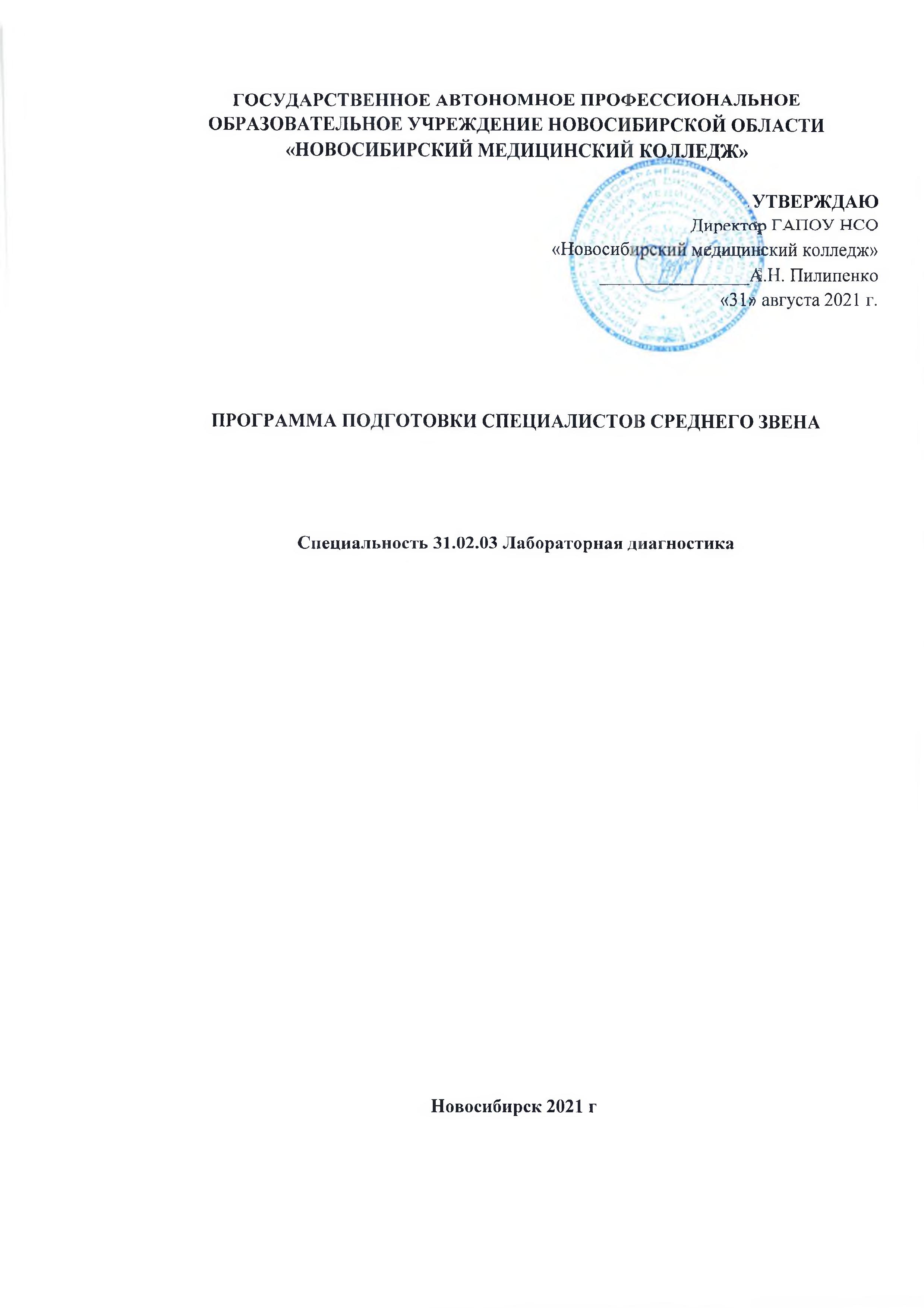 ГОСУДАРСТВЕННОЕ АВТОНОМНОЕ ПРОФЕССИОНАЛЬНОЕ ОБРАЗОВАТЕЛЬНОЕ УЧРЕЖДЕНИЕ НОВОСИБИРСКОЙ ОБЛАСТИ«НОВОСИБИРСКИЙ МЕДИЦИНСКИЙ КОЛЛЕДЖ»УТВЕРЖДАЮДиректор ГАПОУ НСО«Новосибирский медицинский колледж»________________А.Н. Пилипенко«31» августа 2021 г.ПРОГРАММА ПОДГОТОВКИ СПЕЦИАЛИСТОВ СРЕДНЕГО ЗВЕНАСпециальность 31.02.03 Лабораторная диагностикаНовосибирск 2021 г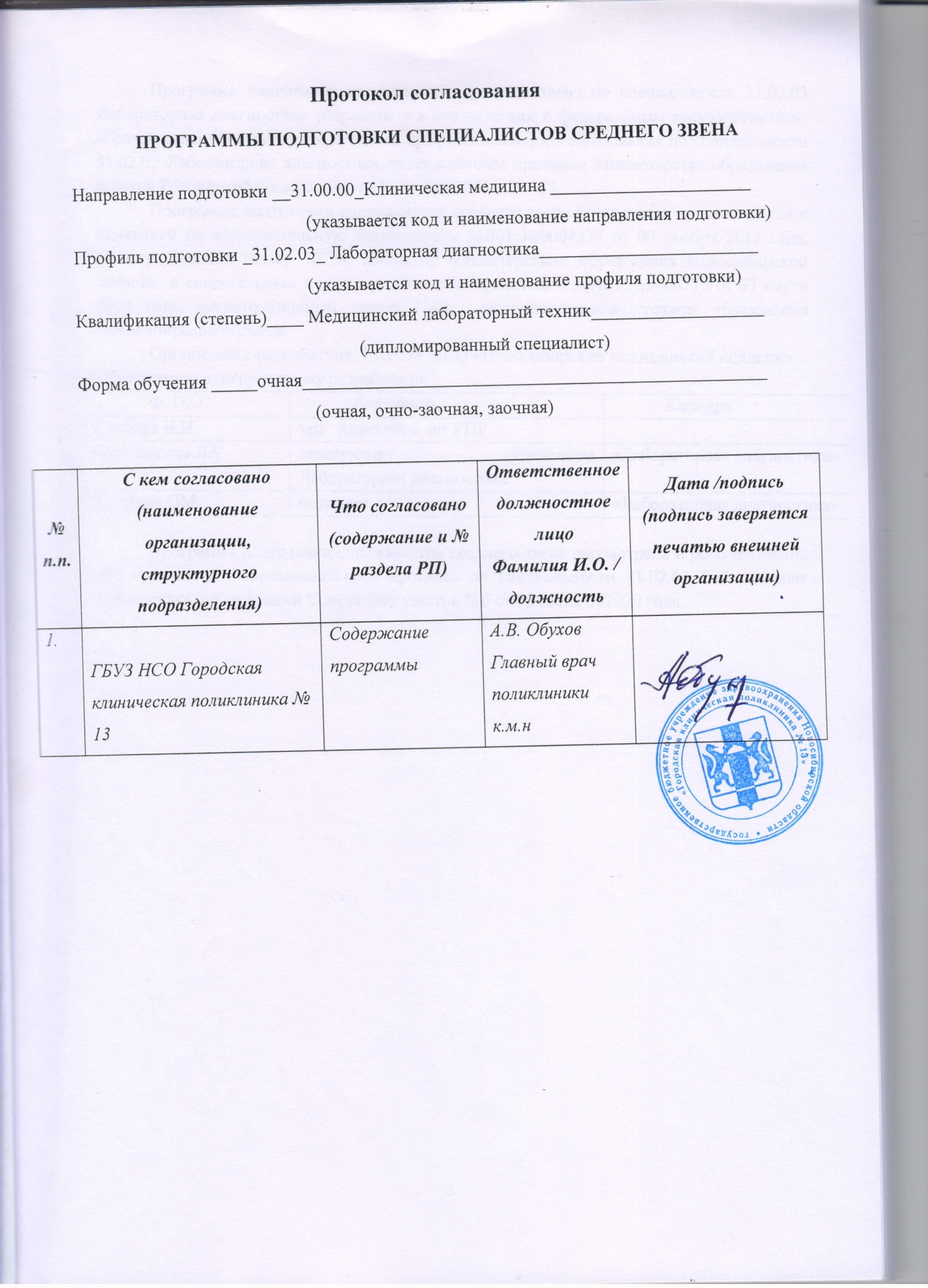 Программа подготовки специалистов среднего звена по специальности 31.02.03 Лабораторная диагносткиа разработана в соответствии с федеральным государственным образовательным стандартом среднего профессионального образования по специальности  31.02.03 Лабораторная диагностика, утверждённым приказом Министерства образования и науки Российской Федерации от 11 августа 2014 г. N 973.Программа подготовки специалистов среднего звена реализуется в соответствии с лицензией на образовательную деятельность 54Л01 №0004274 от 09 ноября 2018 года, регистрационный номер 10724, выданной министерством образования Новосибирской области  и свидетельства о государственной аккредитации 54А01 №0003770 от 07 марта 2019 года, регистрационный номер 2149,  выданного министерством образования Новосибирской области.Организация-разработчик: ГАПОУ НСО «Новосибирский медицинский колледж»Образовательную программу разработали:Программа подготовки специалистов среднего звена рассмотрена и рекомендована для организации образовательного процесса по специальности 31.02.03 Лабораторная диагностика  на заседании Совета  методистов №10 от 17 июня 2021 года.Лист регистрации изменений ППССЗ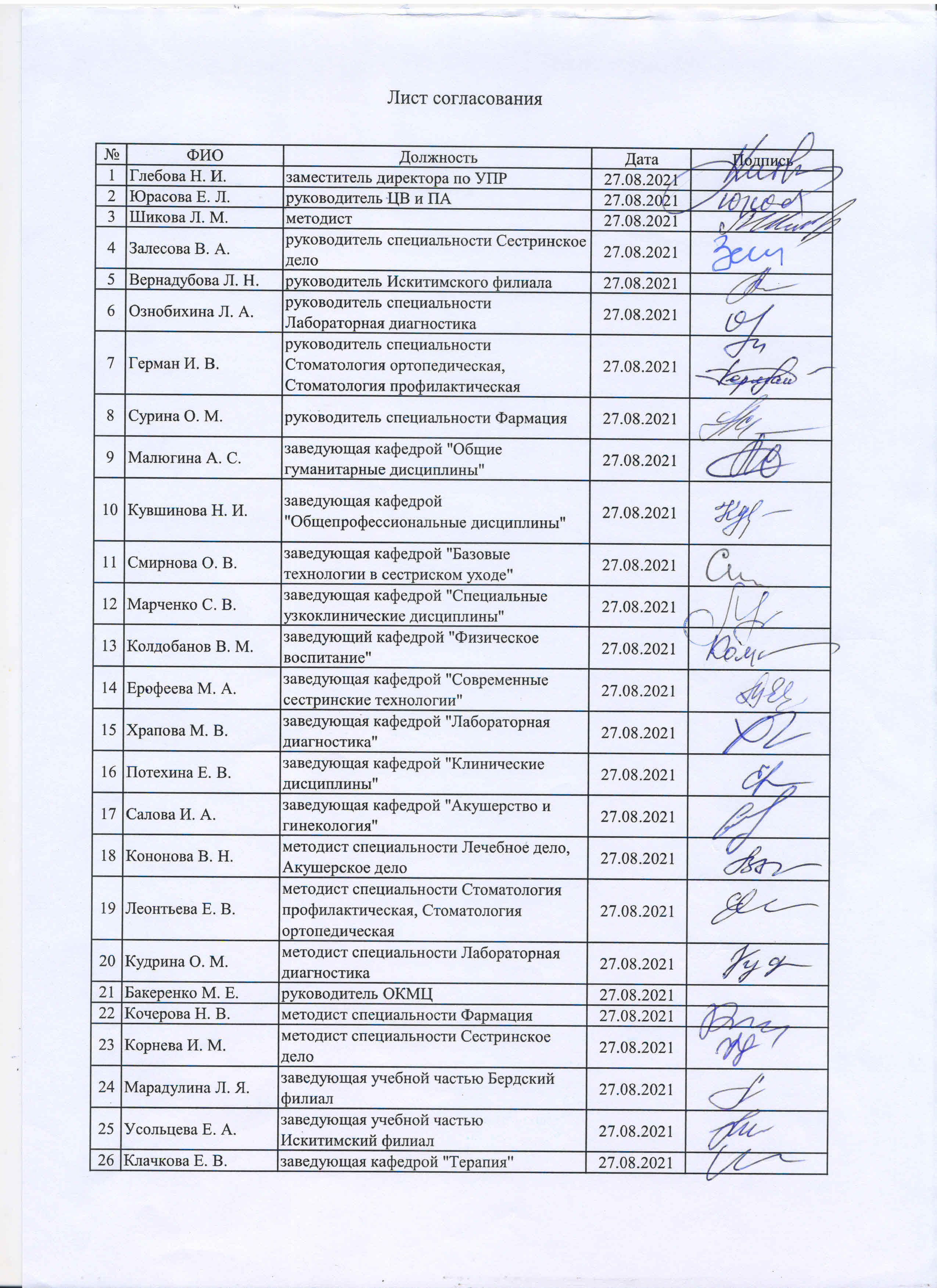 1. Общие положения Цель ППССЗ – планирование, организация, контроль и управление образовательным процессом по специальности 31.02.03 Лабораторная диагностика. Программа подготовки специалистов среднего звена (ППССЗ) специальности 31.02.03 Лабораторная диагностика реализуется государственным автономным профессиональным образовательным учреждением Новосибирской области «Новосибирский медицинский колледж» по программе подготовки специалистов среднего звена базовой подготовки. ППССЗ представляет собой систему документов, разработанную и утвержденную ОУ с учетом требований регионального рынка труда на основе федерального государственного образовательного стандарта специальности  среднего профессионального образования Лабораторная диагностика, утвержденного приказом Министерства образования и науки Российской Федерации № 969 от 11.08.2014 года. ППССЗ регламентирует цель, ожидаемые результаты, содержание, условия и технологии организации образовательного процесса, оценку качества подготовки выпускника по данной специальности и включает в себя учебный план, программы дисциплин, профессиональных модулей, учебной и производственной (в т.ч. преддипломной) практики и другие методические материалы, обеспечивающие качественную подготовку обучающихся.ППССЗ ежегодно пересматривается и обновляется в части содержания учебных планов, состава и содержания программ дисциплин, программ профессиональных модулей, программы учебной и производственной (преддипломной) практики, методических материалов, обеспечивающих качество подготовки обучающихся.             Реализация ППССЗ осуществляется образовательной организацией на государственном языке Российской Федерации – русском языке.Задачи ППССЗ:формирование совокупности умений, знаний, практического опыта, компетенций, которыми обучаемый должен овладеть в процессе обучения;формирование структуры учебного материала, циклов дисциплин, профессиональных модулей;распределение объема часов по видам учебной деятельности и формам организации учебной деятельности обучаемых;определение форм и методов контроля и уровня овладения учебным материалом по специальности 31.02.03 Лабораторная диагностика. Нормативные документы Программа подготовки специалистов среднего звена реализуется в соответствии со следующими нормативными документами:Федеральным законом Российской Федерации от 29 декабря 2012 г. №273-ФЗ «Об образовании в Российской Федерации» (с дополнениями и изменениями);Федеральным законом Российской Федерации от 8 июня 2020 г. № 164-ФЗ «О внесении изменений в статьи 71 и 108 Федерального закона «Об образовании в Российской Федерации»Приказом Министерства образования и науки Российской Федерации от 11 августа 2014 г. №970 "Об утверждении федерального государственного образовательного стандарта среднего профессионального образования по специальности 31.02.03 Лабораторная диагностика";Приказом Минобрнауки России от 14 июня 2013 г. №464 «Об утверждении Порядка организации и осуществления образовательной деятельности по образовательным программам среднего профессионального образования» (Список изменяющих документов (в ред. Приказов Минобрнауки России от 22.01.2014 №31, от 15.12.2014 №1580);Приказом Министерства Просвещения Российской Федерации от 28 августа 2020 года №441 «О внесении изменений в Порядок организации и осуществления образовательной деятельности по образовательным программам среднего профессионального образования, утвержденный приказом Министерства образования и науки Российской Федерации от 147 июня 2013 г. 464»Приказом Минобрнауки России от 16 августа 2013 г. №968 "Об утверждении порядка проведения государственной итоговой аттестации по образовательным программам среднего профессионального образования"; Приказом Минобрнауки России от 25 октября 2013 г. №1186 "Об утверждении порядка заполнения, учета и выдачи дипломов о среднем профессиональном образовании и их дубликатов»;Приказом Министерства науки и высшего образования Российской Федерации и Министерства Просвещения Российской Федерации от 5 августа 2020 года № 885/390 «О практической подготовке обучающихся»;Приказом Министерства науки и высшего образования Российской Федерации и Министерства Просвещения Российской Федерации от 30 июля 2020 года №845/369 «Об утверждении Порядка зачета организацией, осуществляющей образовательную деятельность, результатов освоения обучающимися учебных предметов, курсов, дисциплин (модулей), практики, дополнительных образовательных программ в других организациях, осуществляющих образовательную деятельность»;Распоряжением Министерства Просвещения Российской Федерации от 1 апреля 2020 года № Р-36 «О внесении изменений в приложение к распоряжению Министерства Просвещения Российской Федерации от 1 апреля 2019 года № Р-42 «Об утверждении методических рекомендаций о проведении аттестации с использованием механизма демонстрационного экзамена»»;Приказом Министерства науки и высшего образования Российской Федерации и Министерства Просвещения Российской Федерации от 5 августа 2020 года № 882/391 «Об организации и осуществлении образовательной деятельности при сетевой форме реализации образовательных программ»;Уставом ГАПОУ НСО «Новосибирский медицинский колледж»;Локальными актами ГАПОУ НСО «Новосибирский медицинский колледж».Характеристика ППССЗНаименование ППССЗ - Программа подготовки специалистов среднего звена по специальности 31.02.03 Лабораторная диагностика (базовый уровень образования)Направление подготовки (специальность) – 31.02.03 Лабораторная диагностика Профиль подготовки – Лабораторная диагностикаКвалификация выпускника – Медицинский лабораторный техникСрок освоения ППССЗ по специальности - 2 год 10 месяцев на базе среднего общего образования, очная форма обученияТрудоемкость ППССЗ - Трудоемкость освоения студентом ППССЗ составляет 4694 часа, включает все виды аудиторной и самостоятельной работы студента, практики и время, отводимое на весь период обучения в соответствии с ФГОС СПО по данному направлению.Требования к поступающемуПрием на данную специальность осуществляется на общедоступной основе, на основе результатов освоения поступающими образовательной программы среднего общего образования. Поступающий проходит вступительное испытание, требующего наличие определенных психологических качеств.Поступающий должен иметь документ государственного образца о предыдущем уровне образования, предусмотренном в ФГОС СПО (аттестат о среднем общем образовании, диплом о начальном профессиональном образовании с получением среднего, диплом о среднем профессиональном образовании, диплом о высшем профессиональном образовании).1.6 Основные пользователи ППССЗдиректор колледжа;члены наблюдательного совета;преподаватели;обучающиеся;руководители  структурных  подразделений;поступающие и их родители;работодатели.1.7 Используемые сокращенияВ настоящей ППССЗ используются следующие сокращения:СПО - среднее профессиональное образование;ФГОС СПО – федеральный государственный образовательный стандарт среднего профессионального образования;ППССЗ – программа подготовки специалистов среднего звена;ОК – общая компетенция;ПК – профессиональная компетенция;ПМ – профессиональный модуль; МДК – междисциплинарный курс;УП – учебный план.2. Компетентностно-квалификационная характеристика выпускникаТребования к результатам освоения выпускником ППССЗ разработаны в соответствии с требованиями ФГОС СПО «Характеристика профессиональной деятельности выпускников» и требованиями ФГОС СПО «Требования к результатам освоения основной профессиональной образовательной программы».2.1. Область профессиональной деятельностиОбласть профессиональной деятельности выпускников: клинические, микробиологические, иммунологические и санитарно-гигиенические лабораторные исследования в медицинских организациях и научно-исследовательских институтах.2.2. Объекты профессиональной деятельностиОбъектами профессиональной деятельности выпускников являются: биологические материалы; объекты внешней среды; продукты питания; первичные трудовые коллективы.2.3. Виды и задачи профессиональной деятельностиВиды профессиональной деятельности выпускника в соответствии с ФГОС СПО Проведение  лабораторных   общеклинических  исследований.Проведение лабораторных гематологических исследований.Проведение лабораторных биохимических исследований.Проведение лабораторных микробиологических и иммунологических исследований.Проведение лабораторных гистологических исследований.Проведение лабораторных	санитарно-гигиенических исследований.Вариативная частьПроведение высокотехнологических лабораторных клинических методик.2.4 Компетенции выпускника, формируемые ППССЗ (с учетом современных требований).Медицинский лабораторный техник должен обладать общими компетенциями, включающими в себя способность :ОК 1. Понимать сущность и социальную значимость своей будущей профессии, проявлять к ней устойчивый интерес.ОК 2. Организовывать собственную деятельность, выбирать типовые методы и способы выполнения профессиональных задач, оценивать их эффективность и качество.ОК 3. Принимать решения в стандартных и нестандартных ситуациях и нести за них ответственность.ОК 4. Осуществлять поиск и использование информации, необходимой для эффективного выполнения профессиональных задач, профессионального и личностного развития.ОК 5. Использовать информационно-коммуникационные технологии в профессиональной деятельности.ОК 6. Работать в коллективе и команде, эффективно общаться с коллегами, руководством, потребителями.ОК 7. Брать ответственность за работу членов команды (подчиненных), за результат выполнения заданий.ОК 8. Самостоятельно определять задачи профессионального и личностного развития, заниматься самообразованием, осознанно планировать повышение квалификации.ОК 9. Ориентироваться в условиях смены технологий в профессиональной деятельности.ОК 10. Бережно относиться к историческому наследию и культурным традициям народа, уважать социальные, культурные и религиозные различия.ОК 11. Быть готовым брать на себя нравственные обязательства по отношению к природе, обществу и человеку.ОК 12. Оказывать первую медицинскую помощь при неотложных состояниях.ОК 13. Организовывать рабочее место с соблюдением требований охраны труда, производственной санитарии, инфекционной и противопожарной безопасности.ОК 14. Вести здоровый образ жизни, заниматься физической культурой и спортом для укрепления здоровья, достижения жизненных и профессиональных целей.ОК 15. Исполнять воинскую обязанность, в том числе с применением полученных профессиональных знаний (для юношей).Медицинский лабораторный техник должен обладать профессиональными компетенциями, соответствующими основным видам профессиональной деятельности  :2.4.1.	Проведение лабораторных общеклинических исследований.ПК 1.1. Готовить рабочее место для проведения лабораторных общеклинических исследований.ПК 1.2. Проводить лабораторные общеклинические исследования биологических материалов, участвовать в контроле качества.ПК 1.3. Регистрировать результаты лабораторных общеклинических исследований.ПК 1.4. Проводить утилизацию отработанного материала, дезинфекцию и стерилизацию использованной лабораторной посуды, инструментария, средств защиты.2.4.2. Проведение лабораторных гематологических исследований.ПК 2.1 Готовить рабочее место для проведения лабораторных гематологических исследований.ПК 2.2. Проводить забор капиллярной крови.ПК 2.3. Проводить общий анализ крови и дополнительные гематологические исследования; участвовать в контроле качества.ПК 2.4. Регистрировать полученные результаты.ПК 2.5. Проводить утилизацию капиллярной и венозной крови, дезинфекцию и стерилизацию использованной лабораторной посуды, инструментария, средств защиты.2.4.3.	Проведение лабораторных биохимических исследований.
ПК 3.1. Готовить рабочее место для проведения лабораторныхбиохимических исследований.ПК 3.2. Проводить лабораторные биохимические исследования биологических материалов; участвовать в контроле качества.ПК 3.3. Регистрировать результаты лабораторных биохимических исследований.ПК 3.4. Проводить утилизацию отработанного материала, дезинфекцию и стерилизацию использованной лабораторной посуды, инструментария, средств защиты.2.4.4. Проведение лабораторных микробиологических и иммунологических исследований.ПК 4.1. Готовить рабочее место для проведения лабораторных микробиологических исследований.ПК 4.2. Проводить лабораторные микробиологические и иммунологические исследования биологических материалов, проб объектов внешней среды и пищевых продуктов; участвовать в контролекачества.ПК 4.3. Регистрировать результаты проведенных исследований.ПК 4.4. Проводить утилизацию отработанного материала, дезинфекцию и стерилизацию использованной лабораторной посуды, инструментария, средств защиты.2.4.5. Проведение лабораторных гистологических исследований.ПК 5.1. Готовить рабочее место для проведения лабораторных гистологических исследований.ПК 5.2. Готовить препараты для лабораторных гистологических исследований биологических материалов и оценивать их качество.ПК 5.3. Регистрировать результаты гистологических исследований.ПК 5.4. Проводить утилизацию отработанного материала, дезинфекцию и стерилизацию использованной лабораторной посуды, инструментария, средств защиты.ПК 5.5. Архивировать оставшийся после исследования материал.2.4.6. Проведение лабораторных санитарно-гигиенических исследований.ПК 6.1. Готовить рабочее место для проведения лабораторных санитарно-гигиенических исследований.ПК 6.2. Проводить отбор проб объектов внешней среды и продуктов питания.ПК 6.3. Проводить лабораторные санитарно-гигиенические исследования.ПК 6.4. Регистрировать результаты санитарно-гигиенических исследований.ПК 6.5. Проводить утилизацию отработанного материала, обработку использованной лабораторной посуды, инструментария, средств защиты.2.4.7.	Проведение высокотехнологических лабораторных клинических методик.ПК 1.1. Готовить рабочее место для проведения лабораторных общеклинических исследований.ПК 1.2. Проводить лабораторные общеклинические исследования биологических материалов; участвовать в контроле качества.ПК 1.3. Регистрировать результаты лабораторных общеклинических исследований. ПК 1.4. Проводить утилизацию отработанного материала, дезинфекцию и стерилизацию использованной лабораторной посуды, инструментария, средств защиты.ПК 2.3. Проводить общий анализ крови и дополнительные гематологические исследования; участвовать в контроле качества.ПК 2.4. Регистрировать полученные результаты.ПК 3.2. Проводить лабораторные биохимические исследования биологических материалов; участвовать в контроле качества.ПК 3.3. Регистрировать результаты лабораторных биохимических исследований.ПК 4.2. Проводить лабораторные микробиологические и иммунологические исследования биологических материалов, проб объектов внешней среды и пищевых продуктов; участвовать в контроле качества.ПК 4.3. Регистрировать результаты проведенных исследований.ПК 5.2. Готовить препараты для лабораторных гистологических исследований биологических материалов и оценивать их качество.ПК 5.3. Регистрировать результаты гистологических исследований.2.5. Возможности продолжения образования выпускникаОсвоение ППССЗ углубленной подготовки и высшего профессионального образования.3. Документы, регламентирующие содержание и организацию образовательного процесса (по формам обучения).3.1.Учебный план (УП) по специальности 31.02.03. Лабораторная диагностика на весь период реализации ППССЗ3.1.1 Обязательными структурными элементами УП являются:календарный учебный график;титульная часть;пояснительная записка;сводные данные по бюджету времени студента;план учебного процесса, включающий в себя перечень, объемы и последовательность изучения дисциплин, их распределение по семестрам и видам учебных занятий, формы промежуточного и итогового контроля и итоговой аттестации.3.1.2 УП ППССЗ обеспечивает:последовательность изучения дисциплин, основанную на их преемственности;рациональное распределение дисциплин по семестрам с позиций равномерности учебной работы студента;эффективное использование кадрового и материально-технического потенциала колледжа.3.1.3 Разработка УП ППССЗ осуществляется заместителем директора по УПР, руководителями специальностей, куратором по методической работе, имеющими достаточный уровень квалификации и прошедшим специальную подготовку. Актуализация нормативных документов, лежащих в основе требований к УП, осуществляется ежегодно заместителем директора по УПР.3.1.4 Ответственность за разработку УП ППССЗ несет заместитель директора по УПР. 3.1.5 Согласование УП, разрешения на отклонения, утверждение, актуализация.Согласование УП со всеми заинтересованными сторонами организует заместитель директора по УПР.Если стандартные требования к графику учебного процесса (продолжительность семестров, сессий, каникул), перечню дисциплин и распределению учебного времени (трудоемкости) не могут быть выполнены по объективным причинам, все виды отклонений от требований ФГОС доводятся до сведения директора колледжа, определяются корректирующие и предупреждающие действия, принимаются соответствующие решения, которые документально подтверждают разрешения на отклонения. После этапа согласования УП утверждается директором.УП актуализируется ежегодно с учетом изменившихся требований или условий реализации ППССЗ, согласовывается в установленном порядке на заседании МПС факультета до начала этапа планирования на следующий учебный год. Без утвержденного УП на планируемый учебный год разработка расписания и распределение учебной нагрузки по кафедрам не проводится.3.1.6 Анализ выполнения (или не выполнения) требований ФГОС СПО с учетом условий и особенностей колледжа: Анализ выполнения требований ФГОС СПО проводится при внутреннем аудите структурным подразделением отделом качества.3.1.7 Структура ППССЗ и соотношение федерального компонента и вариативной части. ППССЗ по специальности 31.02.03 Лабораторная диагностика предусматривает следующее изучение учебных циклов: общего гуманитарного и социально-экономического;математического и общего естественнонаучного;профессионального, включающего общепрофессиональные дисциплины и профессиональные модули;и разделов:учебная практика;производственная практика (по профилю специальности);производственная практика (преддипломная);промежуточная аттестация;государственная итоговая аттестация 	В учебный план включены дисциплины вариативной части, которые расширяют, но не дублируют учебные дисциплины, профессиональные модули инвариантной части:ОГСЭ.05 ПсихологияОГСЭ.06 Социопсихологическая адаптация студентов в профессиюОГСЭ.07 Биомедицинская этика и деонтологияОГСЭ.08 Культура речиОП 011 Безопасность работы в КДЛОП 012 Контроль качества лабораторных исследованийОП 013 Методика исследовательской работыОП 014 Контроль качества биохимических исследованийОП 015 Контроль качества гематологических исследованийОП 016 Контроль качества в бактериологииОП 017 Организация работы медицинского лабораторного техника 3.2. Программы учебных дисциплин и профессиональных модулей и практик3.2.1.Перечень программ учебных дисциплин и профессиональных модулей по специальности 31.02.03 Лабораторная диагностика3.2.2 Формируемые умения, знания, практический опытВ результате изучения программы подготовки специалистов среднего звена по специальности 31.02.03 Лабораторная диагностика обучающийся должен по:ОГСЭ.00 Общий гуманитарный и социально-экономический учебный циклОГСЭ.01. Основы философииуметь:	ориентироваться в общих философских проблемах бытия, познания, ценностей, свободы и смысла жизни как основах формирования культуры гражданина и будущего специалиста;знать:основные категории и понятия философии;роль философии в жизни человека и общества;основы философского учения о бытии;сущность процесса познания;основы научной, философской и религиозной картин мира;об условиях формирования личности, о свободе и ответственности за сохранение жизни, культуры, окружающей среды;о социальных и этических проблемах, связанных с развитием и использованием достижений науки, техники и технологий.ОГСЭ.02. Историяуметь:ориентироваться в современной экономической, политической и культурной ситуации в России и мире;выявлять взаимосвязь отечественных, региональных, мировых социально-экономических, политических и культурных проблем в их историческом аспекте;знать:основные направления развития ключевых регионов мира на рубеже веков (XX и XXI вв.);сущность и причины локальных, региональных, межгосударственных конфликтов в конце XX - начале XXI вв.;основные процессы (интеграционные, поликультурные, миграционные и иные) политического и экономического развития ведущих государств и регионов мира;назначение ООН, НАТО, ЕС и других организаций и основные направления их деятельности;о роли науки, культуры и религии в сохранении и укреплении национальных и государственных традиций;содержание и назначение важнейших нормативных правовых и законодательных актов мирового и регионального значения.ОГСЭ.03. Иностранный языкуметь:общаться устно и письменно на иностранном языке на профессиональные и повседневные темы;переводить со словарем иностранные тексты профессиональной направленности;самостоятельно совершенствовать устную и письменную речь, пополнять словарный запас;знать:лексический (1200 - 1400 лексических единиц) и грамматический минимум, необходимый для чтения и перевода со словарем иностранных текстов профессиональной направленности.ОГСЭ.04. Физическая культурауметь:использовать физкультурно-оздоровительную деятельность для укрепления здоровья, достижения жизненных и профессиональных целей;знать:о роли физической культуры в общекультурном, профессиональном и социальном развитии человека;основы здорового образа жизни.Вариативная часть:ОГСЭ.05 Психологияуметь:использовать простейшие методики саморегуляции;проводить профилактику, раннее выявление и оказание эффективной помощи при стрессе; определить особенности психических свойств и состояний личности;определить особенности психических процессов здорового и больного человека;определить преобладающий тип поведения сослуживцев и пациентов.знать:предмет психологии, основные методы и задачи;эмоциональные особенности личности;особенности психических процессов здорового и больного человека;психологию личности.ОГСЭ.06 Социопсихологическая адаптация студентов в профессиюуметь:Использовать нормативно-правовую документацию, регламентирующую процесс социальной защиты студентов;Заполнять утвержденную документацию по вопросам социальной защиты студентов;Применять методики общения с профессиональной и непрофессиональной средой; Использовать приемы самомотивации и саморегуляции в процессе межличностного общения;знать:Систему и структуру здравоохранения РФ;Основы и направления реформы Здравоохранения;Пути социальной адаптации и мотивации личности;Этапы профессиональной адаптации;Методики общения с профессиональной и непрофессиональной средой;Методики самомотивации;Нормативно-правовые документы по социальной защите студентов. ОГСЭ.07 Биомедицинская этика и деонтология знать:основные проблемы и вопросы современной социо-, био- и медицинской этики; иметь представление: о сложности и многообразии моральных, нравственных и деонтологических точек зрения и путях решения проблем в современной медицине.ОГСЭ.08 Культура речиуметь: строить свою речь в соответствии с языковыми и этическими нормами;анализировать свою речь сточки зрения ее нормативности, уместности и целесообразности;устранять ошибки и недочеты в устной и письменной речи;совершенствовать методы общения будущего медицинского работника;знать: культуру речевого этикета; нормы русского литературного языка;специфику устной и письменной речи;ЕН. 00 Математический и общий естественнонаучный учебный циклЕН.01 Математикауметь:решать прикладные задачи в области профессиональной деятельности;знать:значение математики в профессиональной деятельности и при освоении ППССЗ;основные математические методы решения прикладных задач в области профессиональной деятельности;основные понятия и методы теории вероятностей и математической статистики;основы интегрального и дифференциального исчисления.ЕН.02 Информационные технологии в профессиональной деятельностиуметь:использовать технологии сбора, размещения, хранения, накопления, преобразования и передачи данных в профессионально ориентированных информационных системах;использовать в профессиональной деятельности различные виды программного обеспечения, в том числе специального;применять компьютерные и телекоммуникационные средства;знать:основные понятия автоматизированной обработки информации;общий состав и структуру персональных компьютеров и вычислительных систем;состав, функции и возможности использования информационных и телекоммуникационных технологий в профессиональной деятельности;методы и средства сбора, обработки, хранения, передачи и накопления информации;базовые системные программные продукты и пакеты прикладных программ в области профессиональной деятельности;основные методы и приемы обеспечения информационной безопасности.П.00 Профессиональный учебный циклОП.00 Общепрофессиональные дисциплиныОП.01. Основы латинского языка с медицинской терминологиейуметь:правильно читать и писать на латинском языке медицинские (анатомические, клинические и фармацевтические) термины;объяснять значение терминов по знакомым терминоэлементам;переводить рецепты и оформлять их по заданному нормативному образцу.знать:элементы латинской грамматики и способы словообразования;500 лексических единиц;глоссарий по специальности;ОП.02 Анатомия и физиология человекауметь:использовать знания анатомии и физиологии при взятии биологических материалов для лабораторных исследований;знать:структурные уровни организации человеческого организма;структуру функциональных систем организма, его основные физиологические функции и механизмы регуляции;количественные и качественные показатели состояния внутренней среды организма, механизмы ее регуляции и защиты;механизмы взаимодействия человека с внешней средой и условиями внешней среды, принципы адаптации.ОП.03 Основы патологииуметь: оценивать показатели организма с позиции «норма – патология»;знать:этиологию, механизмы развития и диагностику патологических процессов в органах и системах;роль структурно-функциональных изменений в формировании сдвигов лабораторных показателей; общие закономерности возникновения, развития и течения патологических процессов; сущность типовых патологических процессов на молекулярно-биологическом, клеточном, тканевом и системном уровнях; патогенетические основы неотложных состояний, их клинические проявления и основные принципы лабораторной диагностики;ОП.04 Медицинская паразитологияуметь:готовить препараты для паразитологических исследований методами нативного мазка, обогащения, приготовления толстой капли; различать на препаратах представителей простейших, гельминтов и членистоногих; идентифицировать яйца и личинки гельминтов в биоматериале; знать: классификацию паразитов человека;географическое распространение паразитарных болезней человека;основные морфологические характеристики простейших и гельминтов;циклы развития паразитов;наиболее значимые паразитозы человека;основные принципы диагностики паразитозов человека;основные принципы профилактики паразитарных болезней человека;ОП.05 Химияуметь:составлять электронные и графические формулы строения электронных оболочек атомов;прогнозировать химические свойства элементов, исходя из их положения в периодической системе и электронного строения;оставлять химические формулы соединений в соответствии со степенью окисления химических элементов;составлять уравнения реакций ионного обмена в молекулярном и ионном виде;решать задачи на растворы;уравнивать окислительно–восстановительные реакции ионно-электронным методом;составлять уравнения гидролиза солей, определять кислотность среды;составить схемы буферных систем составлять названия соединений по систематической номенклатуре;составлять схемы реакции, характеризующие свойства органических соединений; объяснить взаимное влияние атомов;знать:периодический закон Д.И. Менделеева в свете учения о строении атома, принципы построения периодической системы элементов;квантово-механические представления о строении атомов;общую характеристику s-, p-, d-элементов, их биологическую роль и применение в медицине;важнейшие виды химической связи и механизм их образования;основные положения теории растворов и электролитической диссоциации;протолитическую теорию кислот и оснований;коллигативные свойства растворов;способы выражения концентрации растворов;алгоритмы решения задач на растворы;буферные растворы и их свойства;теорию коллоидных растворов;сущность гидролиза солей;основные классы органических соединений, их строение, свойства, получение и применение;все виды изомерии;ОП.06 Физико-химические методы исследования и техника лабораторных работуметь:готовить рабочее место, посуду, оборудование для проведения анализов с соблюдением техники безопасности и противопожарной безопасности; выполнять основные операции, предшествующие или сопутствующие проведению лабораторных исследований;владеть практическими навыками проведения качественного и количественного анализа методами, не требующими сложного современного оборудования; готовить приборы к лабораторным исследованиям работать на фотометрах, спектрофотометрах, ионометрах, анализаторах; проводить калибровку мерной посуды, проводить статистическую обработку результатов количественного анализа;оценивать воспроизводимость и правильность результатов анализа; знать:устройство лабораторий различного типа, лабораторное оборудование и аппаратуру;правила техники безопасности при проведении лабораторных исследований в клинико-диагностических лабораториях различного профиля и санитарно-гигиенических лабораториях;теоретические основы лабораторных исследований, основные принципы и методы качественного и количественного анализа; классификацию методов физико-химического анализа; законы геометрической оптики; принципы работы микроскопа; понятия дисперсии света, спектра;ОП.07 Первая медицинская помощьуметь: владеть экспресс - диагностикой состояний, требующих оказание неотложной доврачебной помощи;соблюдать права пациента при оказании ему неотложной помощи;владеть современными технологиями оказания первой медицинской помощи в условиях чрезвычайных ситуаций;взаимодействовать с бригадами скорой медицинской помощи и спасателей;подготавливать пациента к транспортировке; осуществлять наблюдение и уход за пострадавшими во время транспортировки в зависимости от характера поражающих факторов;основные принципы оказания первой медицинской помощи.ОП.08 Экономика и управление лабораторной службойуметь:применять общие закономерности теории экономики и управления здравоохранением в конкретных условиях лабораторий медицинских учреждений различного типа и профиля;рассчитать себестоимость медицинской услуги;проводить расчеты статистических показателей;знать:основы законодательства Российской Федерации об охране здоровья граждан;организацию лабораторной службы Российской Федерации, ее задачи, структуру, перспективы развития;принципы деятельности КДЛ в условиях страховой медицины;основы менеджмента и маркетинга в лабораторной службе;основы статистики.ОП.09 Безопасность жизнедеятельностиуметь: организовывать и проводить мероприятия по защите работающих и населения от негативных воздействий чрезвычайной ситуаций;предпринимать профилактические меры для снижения уровня опасностей различного вида и их последствий в профессиональной деятельности и быту;использовать средства индивидуальной и коллективной защиты от оружия массового поражения;применять первичные средства пожаротушения;ориентироваться в перечне военно-учетных специальностей и самостоятельно определять среди них родственные полученной специальности;применять профессиональные знания в ходе исполнения обязанностей военной службы на воинских должностях в соответствии с полученной специальностью;владеть способами бесконфликтного общения и саморегуляции в повседневной деятельности и экстремальных условиях военной службы;оказывать первую помощь пострадавшим;знать:принципы обеспечения устойчивости объектов экономики, прогнозирование событий и оценки последствий при техногенных чрезвычайных ситуациях и стихийных явлениях, в том числе в противодействия терроризму, как серьезной угрозе национальной безопасности России;основные виды потенциальных опасностей и их последствия в профессиональной деятельности и быту, принципы снижения вероятности их реализации;основы военной службы и обороны государства;задачи и основные мероприятия гражданской обороны;способы защиты населения от оружия массового поражения;меры пожарной безопасности и правила безопасного поведения при пожарах;организацию и порядок призыва граждан на военную службу и поступления на нее в добровольном порядке;основные виды вооружения, военной техники и специального снаряжения, состоящих на вооружении воинских подразделений, в которых имеются военно-учетные специальности, родственные специальностям СПО;область применения получаемых профессиональных знаний при исполнении обязанностей военной службы;порядок и правила оказания первой помощи пострадавшим. ОП.010 Правовое обеспечение профессиональной деятельностиуметь:использовать необходимые нормативные правовые документы;защищать свои права в соответствии с гражданским, гражданско-процессуальным и трудовым законодательством;анализировать и оценивать результаты и последствия деятельности (бездействия) с правовой точки зрения;знать:основные положения Конституции Российской Федерации;права и свободы человека и гражданина, механизмы их реализации;понятие правового регулирования в сфере профессиональной деятельности;законодательные акты и другие нормативные документы, регулирующие правоотношения в процессе профессиональной деятельности;организационно-правовые формы юридических лиц;правовое положение субъектов предпринимательской деятельности;права и обязанности работников в сфере профессиональной деятельности;порядок заключения трудового договора и основания для его прекращения;правила оплаты труда;-роль государственного регулирования в обеспечении занятости населения;понятие дисциплинарной и материальной ответственности работника;виды административных правонарушений и административной ответственности;нормы защиты нарушенных прав и судебный порядок разрешения споров.Вариативная частьОП.011 Безопасность работы в клинико-диагностической лабораторииуметь:готовить рабочее место, посуду, реактивы и оборудование для проведения анализов с соблюдением техники безопасности и противопожарной безопасности; проводить дезинфекцию, стерилизацию лабораторной посуды и инструментария, биологического материала;оказывать первую помощь при несчастных случаях в КДЛ;проводить утилизацию одноразовой посуды и лабораторных отходов; знать:технику безопасности и противопожарную безопасность при работе на лабораторном оборудовании и в лабораториях различного профиля санитарно – эпидемический режим при работе в клинической, биохимической, гистологической, цитологической и микробиологической лабораториях; понятие о внутрибольничных инфекциях и способах их профилактики; правила работы и оказание первой помощи при работе с химическими реактивами, ядовитыми и сильнодействующими веществами, с лабораторным оборудованием. ОП.012 Контроль качества лабораторных исследованийуметь:готовить рабочее место, посуду, реактивы и оборудование для проведения анализов с соблюдением техники безопасности и противопожарной безопасности; проводить дезинфекцию, стерилизацию лабораторной посуды и инструментария, биологического материала;оказывать первую помощь при несчастных случаях в различных лабораториях;проводить утилизацию одноразовой посуды и лабораторных отходов; знать:технику безопасности и противопожарную безопасность при работе на лабораторном оборудовании и в лабораториях различного профиля санитарно – эпидемический режим при работе в клинической, биохимической, гистологической, цитологической и микробиологической лабораториях; понятие о внутрибольничных инфекциях и способах их профилактики; правила работы и оказание первой помощи при работе с химическими реактивами, ядовитыми и сильнодействующими веществами, с лабораторным оборудованием. ОП.013 Методика учебно-исследовательской работыуметь:определять цели, задачи, методы исследования;составлять план курсовой и дипломной работ;проводить систематизацию и анализ материалов;формулировать выводы по проделанной работе;оформлять проделанную работу.знать:требования к выполнению курсовой и дипломной работ;структуру курсовой и дипломной работ;ОП.014 Контроль качества биохимических исследованийуметь:готовить рабочее место, посуду, реактивы и оборудование для проведения анализов с соблюдением техники безопасности и противопожарной безопасности; проводить дезинфекцию, стерилизацию лабораторной посуды и инструментария, биологического материала;оказывать первую помощь при несчастных случаях в биохимической лаборатории;проводить утилизацию одноразовой посуды и лабораторных отходов; знать:технику безопасности и противопожарную безопасность при работе на лабораторном оборудовании и в лабораториях различного профиля санитарно – эпидемический режим при работе в биохимической лаборатории; понятие о внутрибольничных инфекциях и способах их профилактики; правила работы и оказание первой помощи при работе с химическими реактивами, ядовитыми и сильнодействующими веществами, с лабораторным оборудованием. ОП.015 Контроль качества гематологических исследованийуметь:готовить рабочее место, посуду, реактивы и оборудование для проведения анализов с соблюдением техники безопасности и противопожарной безопасности; проводить дезинфекцию, стерилизацию лабораторной посуды и инструментария, биологического материала;оказывать первую помощь при несчастных случаях в клинической лаборатории;проводить утилизацию одноразовой посуды и лабораторных отходов; знать:технику безопасности и противопожарную безопасность при работе на лабораторном оборудовании и в лабораториях различного профиля санитарно – эпидемический режим при работе в клинической лаборатории; понятие о внутрибольничных инфекциях и способах их профилактики; правила работы и оказание первой помощи при работе с химическими реактивами, ядовитыми и сильнодействующими веществами, с лабораторным оборудованием. ОП.016 Контроль качества в бактериологииуметь:Проводить контроль качества на всех этапах исследования:вести учетно-отчетную документацию по контролю качества; осуществлять контроль работы измерительных приборов, аппаратуры (работать с сухожаровым стерилизатором, термостатом); проводить контроль утилизации отработанного материала, дезинфекции и стерилизации, используемой в лаборатории посуды, инструментария, средств защиты рабочего места и аппаратуры; проводить контроль питательных сред, для проведения микробиологических исследований; проводить контроль качества серологических исследований.знать:содержание внутреннего контроля (этапы, содержание, периодичность), понятие и содержание поверки и аттестации оборудования;содержание методик контроля дезинфекции, стерилизации;содержание методик контроля питательных сред, назначение и использование тест – культур; механизм иммунологических реакций;содержание методик контроля бактериологических препаратов. значение контролей для результата исследования;ОП.017 Организация работы медицинского лабораторного техникауметь:готовить рабочее место, посуду, реактивы и оборудование для проведения анализов с соблюдением техники безопасности и противопожарной безопасности; проводить дезинфекцию, стерилизацию лабораторной посуды и инструментария, биологического материала;оказывать первую помощь при несчастных случаях в лабораториях различного профиля;проводить утилизацию одноразовой посуды и лабораторных отходов; знать:технику безопасности и противопожарную безопасность при работе на лабораторном оборудовании и в лабораториях различного профиля санитарно – эпидемический режим при работе в клинической, биохимической, гистологической, цитологической и микробиологической лабораториях; понятие о внутрибольничных инфекциях и способах их профилактики; правила работы и оказание первой помощи при работе с химическими реактивами, ядовитыми и сильнодействующими веществами, с лабораторным оборудованием. ПМ.00 Профессиональные модулиПМ.01 Проведение лабораторных общеклинических исследованийиметь практический опыт:определения физических и химических свойств, микроскопического исследования биологических материалов (мочи, кала, дуоденального содержимого, отделяемого половых органов, мокроты, спинномозговой жидкости, выпотных жидкостей; кожи, волос, ногтей); уметь: готовить биологический материал, реактивы, лабораторную посуду, оборудование;проводить общий анализ мочи: определять ее физические и химические свойства, приготовить и исследовать под микроскопом осадок; проводить функциональные пробы (по Зимницкому и пр.); проводить дополнительные химические исследования мочи (определение желчных пигментов, кетонов и пр.); проводить количественную микроскопию осадка мочи; работать на анализаторах мочи; исследовать кал: определять физические и химические свойства, - готовить препараты для микроскопирования и проводить микроскопическое исследованиеопределять физические и химические свойства дуоденального содержимого; проводить микроскопическое исследование желчи;исследовать спинномозговую жидкость: определять физические и химические свойства, подсчитывать количество форменных элементов;исследовать экссудаты и транссудаты: определять физические и химические свойства,готовить препараты для микроскопического исследования; исследовать мокроту: определять физические и химические свойства, готовить препараты для микроскопического и бактериоскопического исследования; исследовать отделяемое женских половых органов: готовить препараты для микроскопического исследования, определять степени чистоты;исследовать эякулят: определять физические и химические свойства, готовить препараты для микроскопического исследования; работать на спермоанализаторах; знать: задачи, структуру, оборудование, правила работы и технику безопасности в лаборатории клинических исследований; основные методы и диагностическое значение исследований физических, химических показателей мочи; морфологию клеточных и других элементов мочи; основные методы и диагностическое значение исследований физических, химических показателей кала; форменные элементы кала, их выявление; физико-химический состав содержимого желудка и двенадцатиперстной кишки; изменения состава содержимого желудка и двенадцатиперстной кишки при различных заболеваниях пищеварительной системы; лабораторные показатели при исследовании мокроты (физические свойства, морфология форменных элементов) для диагностики заболеваний дыхательных путей; морфологический состав, физико-химические свойства спинномозговой жидкости, лабораторные показатели при инфекционно-воспалительных процессах, травмах, опухолях и др.; морфологический состав, физико-химические свойства выпотных жидкостей, лабораторные показатели при инфекционно-воспалительных процессах, травмах, опухолях и др.; принципы и методы исследования отделяемого половых органов.ПМ.02 Проведение лабораторных гематологических исследованийиметь практический опыт:проведения общего анализа крови и дополнительных методов исследований ручными методами и на гематологических анализаторах; уметь: производить забор капиллярной крови для лабораторного исследования; готовить рабочее место для проведения общего анализа крови и дополнительных исследований; проводить общий анализ крови и дополнительные исследования; дезинфицировать отработанный биоматериал и лабораторную посуду; работать на гематологических анализаторах; знать: задачи, структуру, оборудование, правила работы и техники безопасности в гематологической лаборатории; теорию кроветворения; морфологию клеток крови в норме; понятия «эритроцитоз» и «эритропения»; «лейкоцитоз» и «лейкопения»; «тромбоцитоз» и «тромбоцитопения»; изменения показателей гемограммы при реактивных состояниях, при заболеваниях органов кроветворения (анемии, лейкозах, геморрагических диатезах и др. заболеваниях); морфологические особенности эритроцитов при различных анемиях; морфологические особенности лейкоцитов при различных патологиях.ПМ.03 Проведение лабораторных биохимических исследованийпрактический опыт: определения показателей белкового, липидного, углеводного и минерального обменов; активности ферментов; белков острой фазы; показателей гемостаза;уметь:готовить материал к биохимическим исследованиям;определять биохимические показатели крови, мочи, ликвора и т.д.; работать на биохимических анализаторах; вести учетно-отчетную документацию; принимать, регистрировать, отбирать клинический материал;знать:задачи, структуру, оборудование; правила работы и техники безопасности в биохимической лаборатории; особенности подготовки пациента к биохимическим лабораторным исследованиям;основные методы и диагностическое значение биохимических исследований крови, мочи, ликвора и т.д.; основы гомеостаза; биохимические механизмы сохранения гомеостаза;нормальную физиологию обмена белков, углеводов, липидов, ферментов, гормонов, водно-минерального, кислотно-основного состояния; причины и виды патологии обменных процессов;основные методы исследования обмена веществ, гормонального профиля, ферментов и др.ПМ.04 Проведение лабораторных микробиологических исследованийиметь практический опыт:применения техники бактериологических, вирусологических, микологических и иммунологических исследований;уметь: принимать, регистрировать, отбирать клинический материал, пробы объектов внешней среды и пищевых продуктов;готовить исследуемый материал, питательные среды, реактивы и оборудование для проведения микроскопических, микробиологических и серологических исследований;проводить микробиологические исследования клинического материала, проб объектов внешней среды и пищевых продуктов; оценивать результат проведенных исследований; вести учетно-отчетную документацию;готовить материал для иммунологического исследования, осуществлять его хранение, транспортировку и регистрацию; осуществлять подготовку реактивов, лабораторного оборудования и аппаратуры для исследования;проводить иммунологическое исследование; проводить утилизацию отработанного материала, дезинфекцию и стерилизацию, используемой в лаборатории посуды, инструментария, средств защиты рабочего места и аппаратуры; проводить оценку результатов иммунологического исследования;знать:задачи, структуру, оборудование, правила работы и техники безопасности в микробиологической лаборатории; общие характеристики микроорганизмов, имеющие значение для лабораторной диагностики; требования к организации работы с микроорганизмами III-IV групп патогенности;организацию делопроизводства; задачи, структуру, оборудование, правила работы и техники безопасности в иммунологической лаборатории; строение иммунной системы;виды иммунитета; иммунокомпетентные клетки и их функции; виды и характеристику антигенов;классификацию строения функции иммуноглобулинов; механизм иммунологических реакций.ПМ.05 Проведение лабораторных гистологических исследованийиметь практический опыт:приготовления гистологических препаратов;уметь: готовить материал, реактивы, лабораторную посуду и аппаратуру для гистологического исследования;проводить гистологическую обработку тканей и готовить микропрепараты для исследований;оценивать качество приготовленных гистологических препаратов;архивировать оставшийся от исследования материал;оформлять учетно-отчетную документацию;проводить утилизацию отработанного материала, дезинфекцию и стерилизацию использованной лабораторной посуды, инструментария, средств защиты.знать:задачи, структуру, оборудование, правила работы и техники безопасности в патогистологической лаборатории;правила взятия, обработки и архивирования материала для гистологического исследования;критерии качества гистологических препаратов;морфофункциональную характеристику органов и тканей человека.ПМ.06 Проведение лабораторных санитарно-гигиенических исследованийиметь практический опыт:осуществления качественного и количественного анализа проб объектов внешней среды и пищевых продуктов;уметь: осуществлять отбор, транспортировку и хранение проб объектов внешней среды и пищевых продуктов;определять физические и химические свойства объектов внешней среды и пищевых продуктов;вести учётно-отчётную документациюпроводить утилизацию отработанного материала, дезинфекцию и стерилизацию лабораторной посуды, инструментария, средств защиты;знать:механизмы функционирования природных экосистем;задачи, структуру, оборудование, правила работы и техники безопасности в санитарно-гигиенических лабораториях;нормативно-правовые аспекты санитарно-гигиенических исследований;гигиенические условия проживания населения и мероприятия, обеспечивающие благоприятную среду обитания человека;Вариативная частьПМ.07 Проведение высокотехнологических лабораторных клинических методикиметь практический опыт:проведения общего анализа крови и дополнительных методов исследований на гематологических и биохимических анализаторахприменения техники бактериологических, вирусологических, микологических и иммунологических исследований; цитологического исследования биологических материалов.  уметь: работать на гематологических анализаторах;работать на спермоанализаторах;работать на анализаторах мочи;работать на биохимических анализаторахготовить препараты для цитологического исследования;проводить основные методы цитологического скрининга воспалительных, предопухолевых и опухолевых процессов;проводить контроль качества цитологических исследований;знать: задачи, структуру, оборудование, правила работы и технику безопасности в лабораториях различного профиляосновные методы и диагностическое значение исследований в лабораториях различного профиляпринцип организации рабочего места лабораторного техника в цитологической лаборатории;функциональные обязанности медицинского лабораторного техника и в цитологической лаборатории;основные признаки пролиферации, дисплазии, метаплазии, фоновых процессов;цитограммы опухолевых процессов;цитограммы острых и хронических воспалительных заболеваний специфической и неспецифической природы.Требования к содержанию программ учебных дисциплин, профессиональных модулей и программ практик определены в ФГОС, локальных актах ГАПОУ НСО «Новосибирский медицинский колледж» Ежегодно программы учебных дисциплин, программы профессиональных модулей, учебных и производственных практик, Порядок организации учебных и производственных практик актуализируется Программы учебной дисциплины, профессионального модуля, учебной и производственной практики, учебно-методические комплексы разрабатывают преподаватели. Ответственность за их разработку, актуализацию несет заведующий кафедрой.4. Ресурсное обеспечение реализации ППССЗРесурсное обеспечение ППССЗ формируется на основе требований к условиям реализации основных образовательных программ, определяемых ФГОС СПО по направлению подготовки 31.02.03 Лабораторная диагностика, действующей нормативной правовой базой, учетом рекомендаций ППССЗ и особенностей, связанных с уровнем и профилем основной образовательной программыРесурсное обеспечение ППССЗ определяется как в целом, так и по циклам дисциплин и модулей и включает в себя: кадровое обеспечение;учебно-методическое и информационное обеспечение (в т.ч. УМК);материально-техническое обеспечение.4.1. Кадровое обеспечение ППССЗПри разработке ППССЗ определен кадровый потенциал специальности 31.02.03 Лабораторная диагностика, который обеспечивает реализацию основной профессиональной образовательной программы, соответствующей аккредитационным показателям: преподаватели имеют высшее образование 100 %, соответствующее профилю преподаваемых дисциплин и профессиональных модулей;преподаватели профессионального учебного цикла один раз в три года осуществляют повышение квалификации в медицинской организации, профиль которой соответствует профилю преподаваемой дисциплины или профессионального модуля; помимо этого повышение квалификации осуществляется в других формах;преподаватели систематически занимаются методической деятельностью по профилю преподаваемых дисциплин и профессиональных модулей;преподаватели профессиональных модулей имеют опыт деятельности в соответствующей профессиональной сфере;доля штатных преподавателей колледжа по специальности 31. 02.03 Лабораторная диагностика, обеспечивающих образовательный процесс по ППССЗ 93 %, 7 % штатные совместители.	ППССЗ включает перечень кафедр, обеспечивающих обучение и воспитание (с ежегодной актуализацией) с кадровым составом ведущих преподавателей.Кадрое обеспечение - преподаватели4.2. Учебно-методическое и информационное обеспечение ППССЗПри разработке ППССЗ по специальности 31.02.03 Лабораторная диагностика определены учебно-методические и информационные ресурсы: Обеспечен доступ каждого студента к современным информационным базам данных в соответствии с профилем подготовки:Введена в действие зона Wi–Fi в учебных корпусах; Обеспечен доступ к интернет – ресурсам;Имеется 100% лицензионное обеспечение офисных компьютерных и антивирусных программ;Обеспечен доступ к электронным библиотечным системам;обеспечения образовательного процесса электронными учебными изданиями Используются мультимедиа-технологий в образовательном процессе. Обеспечен доступ обучающихся к фондам основной учебной и учебно-методической литературы, методическим пособиям, необходимых для организации образовательного процесса по всем дисциплинам и профессиональным модулям ППССЗ в соответствии с нормативами, установленными ФГОС СПО:Общий гуманитарный и социально-экономический учебный цикл ;Математический и общий естественно – научный учебный цикл;Профессиональный учебный циклОбщепрофессиональные дисциплины;Профессиональные модули.Доступ каждого обучающегося к контрольным экземплярам основной и дополнительной учебной литературы в библиотечном фонде колледжа.Колледж располагает собственной библиотекой, состоящей из учебного фонда, абонемента и читального зала на 30 человек, удовлетворяющей требованиям Примерного положения о формировании фонда библиотеки среднего специального учебного заведения, утвержденного приказом Минобразования России от 21.11 №. 2002 №4066.Объем фонда основной и дополнительной учебной литературы, имеющей грифы различного уровня, соответствует Минимальным нормативам обеспеченности колледжа учебной базой в части, касающейся библиотечное информационных ресурсов (Приложение к приказу Минобразования Россия от 11.04.2004 №1623).Фонд дополнительной литературы, помимо учебной, включает официальные справочно-библиографические и периодические издания:Справочник заведующего КДЛ».Справочник по клинико – биохимическим исследованиям.Справочник «Медицинские лабораторные анализы».Краткий справочник по клиническим лабораторным исследованиям.Справочник для врачей Клиническая лабораторная диагностика. Справочное пособие «Обеспечение качества лабораторных исследований».Медицинская газета.В образовательном процессе используются периодические отечественные издания, что соответствует требованиям, предусмотренным ФГОС СПО по специальности:Медицинская газета;Справочник заведующего КДЛ, журнал; Сестринское дело; Гигиена и санитария;Главная медицинская сестра;Санэпидконтроль;Медицинская сестра.4.3. Материально-техническое обеспечение ППССЗППССЗ обеспечивается материально-технической базой, соответствующая действующим санитарным и противопожарным правилам и нормам.Кафедра Лабораторная диагностика находится в двух корпусах по адресу: Д Донского 23–а и Перевозчикова 2 у колледжа на правах  оперативного управления, оформленных в соответствии с действующими требованиями Перечень кабинетов в учебных корпусах где проводятся учебные занятия со студентами Кабинеты:истории и основ философии;иностранного языка;математики;информационных технологий в профессиональной деятельности;анатомии и физиологии человека;основ патологии;основ латинского языка с медицинской терминологией;медицинской паразитологии;химии;экономики и управления лабораторной службой;первой медицинской помощи;безопасности жизнедеятельности.Лаборатории:химии;физико-химических методов исследования и техники лабораторных работ;лабораторных общеклинических исследований; лабораторных гематологических исследований; лабораторных биохимических исследований;лабораторных микробиологических исследований;лабораторных гистологических исследований; лабораторных клинико-биохимических исследований;лабораторных санитарно-гигиенических исследований.Залы:актовый;спортивный;библиотека, читальный зал с выходом в сеть Интернет.Оборудование лабораторий позволяет обеспечивать выполнение ППССЗ с учетом профиля подготовки.5. Характеристика среды колледжа (факультета), обеспечивающая развитие социально-личностных компетенций выпускниковКафедра «Лабораторная диагностика» располагает возможностью для формирования социально-личностных компетенций выпускников: компетенций социального взаимодействия, самоорганизации и самоуправления, системно-деятельного характера. Социокультурная среда, условия, созданные для развития личности и регулирования социально-культурных процессов, исходя из разнообразных интересов, потребностей и прав личностей: искать и находить собственный путь духовного и социального совершенствования - отражены в концепции воспитательной работы ГАПОУ НСО «Новосибирский медицинский колледж».5.1. Характеристика воспитательной работыВся воспитательная работа в ГАПОУ НСО «Новосибирский медицинский колледж» на специальности 31.02.03 Лабораторная диагностика базируется на нормативно-правовых документах и локальных актах, на основании которых строится молодежная политика. Характеристика среды колледжа, обеспечивающей развитие социально-личностных компетенций выпускников, отражена в Концепции воспитательной работы ГАПОУ НСО «Новосибирский медицинский колледж», в основе которой лежит личностно-ориентированная модель специалиста. Данная концепция разработана и утверждена методическим советом колледжа. В соответствии с Концепцией определены шесть основных направлений воспитательной работы:Создание условий для становления мировоззрения и системы ценностей ориентации обучающихся; Гражданское, патриотическое, духовно-нравственное воспитание; волонтерское движение; Формирование профессиональной направленности; Научно-исследовательская и профориентационная работа; Культурно-массовая и творческая деятельность; Студенческое самоуправление. Воспитательная работа в колледже базируется на локальных актах: Соглашение между администрацией колледжа и студенческой профсоюзной организацией. Положение о стипендиальном обеспечении.Положение о молодежном парламенте ГАПОУ НСО «Новосибирский медицинский колледж».Положение о студенческом общежитии ГАПОУ НСО «Новосибирский медицинский колледж».Правила внутреннего распорядка общежития. Положение о студенческом совете общежития. Положение о студенческом отряде охраны правопорядка. Положение о студенческом отряде медицинского ухода. Положение о центре « Служба волонтера».Руководство процессом воспитательной работы осуществляет руководитель Центра воспитания и профессиональной адаптации, объединяющий кураторов учебных групп и кураторов общественных организаций колледжа, студенческий профком, студенческое самоуправление. Воспитательный процесс на отделении осуществляется в процессе учебной и внеучебной деятельности. Для проведения всех видов внеучебной работы используется материально-техническая база всех имеющихся корпусов колледжа: имеется тренажерный зал, актовый зал, помещения для работы кружков и клубов (комната №511 по адресу Д. Донского 23–а), комната воспитательной работы в общежитии колледжа. Периодически для проведения мероприятий арендуются помещения ДК «Энергия» и ДК « Строитель».Механизмом стимулирования участия обучающихся отделения во внеучебных мероприятиях является награждение грамотами, дипломами, благодарственными письмами, публикациями в студенческой газете, материальными поощрениями из ресурсов стипендиального фонда. Учебно-исследовательская работа является частью воспитательного процесса. Ежегодно студенты отделения активно участвуют в студенческой учебно-исследовательской конференции «Быть здоровым - здорово». С участием обучающихся-волонтёров специальности Акушерское дело на протяжении многих лет воплощается региональный проект «День донора».Для выявления степени профориентации и профадаптации на отделении проводится совместно с отделом качества изучение удовлетворенности учебным и воспитательным процессом путем анкетирования обучающихся 1, 2, 3 курсов и выпускников. Социологической группой разработаны анкеты, позволяющие полно оценить степень удовлетворенности потребителей услуг. Анализ данных исследований позволяет выявить положительные тенденции и недостатки. 6. Образовательные технологии6.1. При освоении учебных дисциплин и профессиональных модулей ППССЗ, направленных на формирование компетенций выпускника широко используются педагогические технологии:Профессионально-ориентированные технологии, в частности технологии контекстного обучения, обеспечивающая профессиональное становление личности современного конкурентноспособного специалиста, готового к профессиональной деятельности;Технология проблемного обучения;Технология учебного исследования;Информационно-компьютерные технологии;Технологии саморазвития личности;Технология симуляционного обучения.6.2. Учебная деятельность обучающихся предусматривает учебные занятия:лекция;семинар;практическое занятие;лабораторное занятие;курсовой проект;учебная и производственная практика;выпускная квалификационная работа;консультация;самостоятельная работа студентов.Организация учебного процесса в рамках требований ФГОС СПО в части профессиональных и общих компетенций подразумевает целенаправленныйметодический поиск по направлениям:профессионализация образования, связанная с обучением обучающегося по дисциплинам различных циклов в контексте его будущей профессиональной деятельности;повышение эффективности системы практического обучения, как обязательного элемента подготовки специалистов любого профиля;внедрение в образовательный процесс эффективных педагогических технологий, более полно обеспечивающих создание условий для профессионального и личностного развития обучающегося, реализации компетентностного подхода;формирование программ методической деятельности колледж по созданию информационно-методического обеспечения учебного процесса;создание мультимедийных учебных пособий с использованием современных эффективных образовательных технологий, включая компьютерные технологии.Учебные занятия осуществляются в соответствии с расписанием учебных занятий, составленном на учебный год. Семинарские, практические, лабораторные занятия по всем учебным дисциплинам, профессиональным модулям, учебным и производственным практикам не менее 8 человек. Подгруппы объединяются в группу на лекционные занятия. Образовательное учреждение предоставляет возможность обучения по индивидуальному учебному плану, в том числе ускоренное обучение.Образовательное учреждение обеспечивает доступность освоения ППССЗ обучающимся с ограниченными возможностями здоровья.Образовательное учреждение предоставляет возможность реализации ППССЗ по сетевой форме обучения.6.3. Документами, описывающими реализацию образовательных технологий по ППССЗ, выступают:Педагогическая литература, описывающая образовательные технологии.Методические разработки практических и теоретических занятий.6.4 Требования к организации практики Практика является обязательным разделом ППССЗ. Она представляет собой вид учебных занятий, непосредственно ориентированных на профессионально-практическую подготовку и защиту выпускной квалификационной работы.При реализации ППССЗ предусматриваются следующие виды практик: учебная и производственная. Учебная и производственная практики проводятся при освоении студентами профессиональных компетенций в рамках профессиональных модулей и реализовываются концентрированно в несколько периодов.Цели и задачи, программы и формы отчетности определены по каждому виду практики, отражены в Положении о практике обучающихся, осваивающих основные профессиональные образовательные программы среднего профессионального образования.УП.00 Учебная практика - 7 недели. Учебная практика осуществляется в кабинетах доклинической практики в образовательном учрежденииПП.00 Производственная практика - 21 недель.Производственная практика состоит из двух этапов:Производственная практика (профилю специальности) – 17 недели;Производственная практика (преддипломная) – 4 недели.Производственная практика (по профилю специальности) проводится в организациях, направление деятельности которых соответствует профилю подготовки обучающихся.Производственная практика (преддипломная) призвана обеспечить подготовку к государственной итоговой аттестации. Аттестация по итогам производственной практики проводится с учетом результатов, подтвержденных документами соответствующих организаций.Цели и задачи, программы и формы отчетности по каждому этапу производственной практики определяются образовательным учреждением самостоятельно.Аттестация по итогам производственной практики проводится с учетом (или на основании) результатов, подтвержденных документами соответствующих медицинских организаций.7. Система оценки качества подготовки обучающихся и выпускников, включая оценивание их учебных достижений и уровней освоения компетенцийИспользуются действующие в колледже для данной ППССЗ с учетом специфики будущей профессии.С целью контроля и оценки результатов подготовки и учета индивидуальных образовательных достижений обучающихся применяются:входной контроль;текущий контроль;рубежный контроль;итоговый контроль.Правила участия в контролирующих мероприятиях и критерии оценивания достижений обучающихся определяются Положением о внутриколледжном контроле обученности обучающихся и педагогическом мониторинге учебно-воспитательного процесса в ГАПОУ НСО «Новосибирский медицинский колледж».7.1 Текущий контроль освоения студентами программного материала учебных дисциплин и профессиональных модулей и их составляющих может быть: входным и рубежным.Входной контроль знаний обучающихся проводится в начале изучения дисциплины, профессионального модуля и его составляющих с целью выстраивания индивидуальной траектории обучения обучающихся.Текущий контроль проводится с целью объективной оценки качества освоения программ дисциплин, профессиональных модулей, а также стимулирования учебной работы обучающихся, мониторинга результатов образовательной деятельности, подготовки к промежуточной аттестации и обеспечения максимальной эффективности учебно-воспитательного процесса. Текущий контроль проводится преподавателем на любом из видов учебных занятий. Формы текущего контроля: контрольная работа, тестирование, опрос, выполнение и защита практических заданий и творческих работ, выполнение отдельных разделов курсового проекта (работы), выполнение рефератов (докладов), подготовка презентаций, викторины выбираются преподавателем исходя из методической целесообразности, специфики учебной дисциплины, профессионального модуля и его составляющих междисциплинарных курсов, учебной и производственной практики.Данные текущего контроля используются администрацией и преподавателями колледжа для анализа освоения студентами образовательной программы подготовки специалистов среднего звена по специальности, обеспечения ритмичной учебной работы обучающихся, привития им умения четко организовывать свой труд, своевременного выявления отстающих и оказания им содействия в изучении учебного материала, для организации индивидуальных занятий творческого характера с наиболее подготовленными студентами, а также для совершенствования методики преподавания дисциплин и междисциплинарных курсов. Разработку компетентностно-ориентированных материалов и формирование фонда оценочных средств, используемых для проведения текущего контроля качества подготовки обучающихся, обеспечивает преподаватель.Рубежный контроль является контрольной точкой по завершению отдельной дисциплины, профессионального модуля и его составляющих (междисциплинарных курсов), имеющих логическую завершенность по отношению к установленным целям и результатам обучения.В конце каждого семестра проводится комплексный анализ результатов успеваемости обучающихся с целью обсуждения их на заседании Малого педагогического совета специальности и принятия необходимых управленческих решений, а также составления прогноза результатов успеваемости на конец семестра. 7.2 Промежуточная аттестацияПромежуточная аттестация обеспечивает оперативное управление учебной деятельностью обучающегося и проводится с целью определения соответствия персональных достижений обучающихся поэтапным требованиям основных профессиональных образовательных программ по специальности.Промежуточная аттестация осуществляется в двух основных направлениях:оценка уровня освоения дисциплин;оценка компетенций обучающихся.Основными формами промежуточной аттестации являются:экзамен по дисциплине;экзамен по междисциплинарному курсу;квалификационный экзамен по профессиональному модулю (в формате демонстрационного экзамена);зачет по дисциплине;дифференцированный зачет по дисциплине;зачет по междисциплинарному курсу;дифференцированный зачет по междисциплинарному курсу;дифференцированный зачет по учебной / производственной практике.В Положении отражены:системы оценивания;система оценочных шкал и критерии ее формирования.Оценочные средства по дисциплинам с учетом принятой технологии проведения аттестации (вопросы для экзаменационных билетов, тесты, задачи и др.) входят в состав учебно-методических комплексов учебных дисциплин и профессиональных модулей.Оценкой уровня освоения учебной дисциплины, профессионального модуля, учебной и производственной практик являются оценки «отлично», «хорошо», «удовлетворительно», «зачтено».7.3 Государственная итоговая аттестация выпускниковПоложение о государственной итоговой аттестации выпускников ГАПОУ НСО «Новосибирский медицинский колледж» разработано на основе ФГОС по специальностям образовательного учреждения и Приказом Минобрнауки России от 16 августа 2013 г. №968 "Об утверждении порядка проведения государственной итоговой аттестации по образовательным программам среднего профессионального образования".Предметом государственной итоговой аттестации выпускника по образовательной программе подготовки специалистов среднего звена по специальности 31.02.03 Лабораторная диагностика на основе федеральных государственных образовательных стандартов среднего профессионального образования является оценка качества подготовки выпускников, которая осуществляется в двух основных направлениях:оценка уровня освоения дисциплин;оценка компетенций обучающихся.Объём времени и виды аттестационных испытаний, входящих в государственную итоговую аттестацию выпускников, устанавливаются федеральным государственным образовательным стандартом в части государственных требований к оцениванию качества освоения программы подготовки специалистов среднего звена, содержания и уровня подготовки выпускников по специальности 31.02.03 Лабораторная диагностика.При реализации федерального государственного образовательного стандарта среднего профессионального образования учитывается сформированность общих и профессиональных компетенций. Оценивание уровня освоения общих компетенций обеспечивается адекватностью содержания, технологий и форм государственной итоговой аттестации. При завершении обучения по программе подготовки специалиста среднего звена по специальности 31.02.03 Лабораторная диагностика государственная итоговая аттестация выпускников состоит из:подготовки и защиты выпускной квалификационной работы.Обязательным требованием для выпускной квалификационной работы является соответствие её тематики содержанию одного или нескольких профессиональных модулей и предъявление к оценке освоенных обучающимися компетенций. Тематика выпускных квалификационных работ определяется потребностью рынка труда и согласовывается с потенциальными работодателями. При подготовке выпускной квалификационной работы каждому выпускнику назначаются руководитель и рецензент. Рецензентами могут быть руководящие работники медицинских организаций различных типов и видов.С целью организации и соблюдения процедуры государственной итоговой аттестации, выпускающей кафедрой образовательного учреждения разрабатывается Программа государственной итоговой аттестации, которая рассматривается на Методическом совете колледжа, согласовывается с работодателем и утверждается директором колледжа. Программа государственной итоговой аттестации является частью каждой программы подготовки специалистов среднего звена.При разработке Программы государственной итоговой аттестации определяются:вид государственной итоговой аттестации;объём времени на подготовку и проведение государственной итоговой аттестации;сроки проведения государственной итоговой аттестации;содержание фонда оценочных средств; условия подготовки и процедура проведения государственной итоговой аттестации;формы проведения государственной итоговой аттестации;критерии оценки уровня и качества подготовки выпускника. Программа государственной итоговой аттестации доводится до сведения обучающихся не позднее, чем за шесть месяцев до начала государственной итоговой аттестации.Государственная итоговая аттестация осуществляется государственными экзаменационными комиссиями. Государственные экзаменационные комиссии руководствуются в своей деятельности требованиями федерального государственного образовательного стандарта по специальности 31.02.03 Лабораторная диагностика, Программой государственной итоговой аттестации по специальности 31.02.03 Лабораторная диагностика и учебно-методической документацией, разработанной в колледже на основе федерального государственного образовательного стандарта.Основными функциями государственной экзаменационной комиссии являются: комплексная оценка уровня подготовки выпускника в соответствии с требованиями федерального государственного образовательного стандарта;решение вопроса о выдаче выпускнику соответствующего документа о профессиональном образовании; внесение предложений и рекомендаций по совершенствованию содержания, обеспечения и технологии реализации образовательных программ, осуществляемых в колледже, на основе анализа результатов государственной итоговой аттестации выпускников.Состав государственной экзаменационной комиссии формируется из числа:педагогических и руководящих работников колледжа;представителей предприятий - социальных партнеров, организаций - социальных партнёров.Кандидатура председателя ГЭК утверждается учредителем – министерством здравоохранение Новосибирской области. Состав государственной экзаменационной комиссии утверждается приказом директора колледжа.Количественный состав государственных экзаменационных комиссий не менее пяти человек обеспечивает объективность и компетентность оценивания результатов аттестации по всем параметрам каждого вида испытаний. Государственную экзаменационную комиссию возглавляет председатель экзаменационной комиссии, который организует и контролирует деятельность комиссии, обеспечивает единство требований, предъявляемых к выпускникам. При выборе и назначении кандидатуры на должность председателя экзаменационной комиссии выполняются следующие критерии:не состоит в штате образовательного учреждения;профессиональная деятельность или квалификация (согласно диплому о профессиональном образовании) соответствует профилю подготовки выпускаемых специалистов;имеет опыт участия в разработке содержания основных профессиональных образовательных программ;компетентен в оценивании индивидуальных образовательных достижений выпускника на основе квалификационных требований к уровню и качеству подготовки специалистов в соответствии с федеральным государственным стандартом среднего профессионального образования;готов к оптимальному распределению обязанностей между членами Государственной экзаменационной комиссии, соблюдению процедуры аттестационных испытаний, регламентированной нормативно-правовыми актами;способен к продуктивному общению со обучающимися и членами Государственной экзаменационной комиссии в период проведения аттестационных испытаний;способен к формулированию рекомендаций по повышению качества результатов подготовки специалистов с учётом требований к персоналу организаций.Заместителем председателя экзаменационной комиссии назначается руководитель специальности 31.02.03 Лабораторная диагностика.Сроки проведения государственной итоговой аттестации устанавливаются в соответствии с календарным учебным графиком. Сроки и регламент проведения государственной итоговой аттестации утверждаются директором колледжа и доводятся до сведения студентов, членов государственной экзаменационной комиссии, преподавателей не позднее, чем за месяц до их начала. Аттестационные испытания проводятся на открытых заседаниях государственной экзаменационной комиссии, с участием не менее двух третей её состава. Решения государственной экзаменационной комиссии о результатах аттестации принимаются на закрытых заседаниях государственной экзаменационной комиссии большинством голосов членов комиссии. Особое мнение членов государственной экзаменационной комиссии отражается в протоколе.Результаты государственной итоговой аттестации по всем входящим в состав итоговой аттестации, видам аттестационных испытаний фиксируются в протоколах заседаний государственных экзаменационных комиссий и объявляются выпускникам в тот же день, в который проходили аттестационные испытания.Оценивание результатов каждого вида аттестационных испытаний производится с использованием фондов оценочных средств по специальности Лабораторная диагностика.Для ППССЗ разрабатываются:методика формирования оценочных средств государственной итоговой аттестации выпускников;требования к структуре выпускной квалификационной работы и ее содержанию;технология проведения государственной итоговой аттестации выпускников и систему оценки;корректирующие и предупреждающие действия, направленные на повышение качества подготовки специалистов (SWOT – анализ и план действий) по результатам ГИА.	После завершения ГИА выпускник получает допуск к профессиональной деятельности, пройдя процедуру первичной аккредитации специалиста. Первичная аккредитация специалиста проводится профессиональным сообществом региона. Она состоит из двух этапов: теоретической части – тестирование, практической части – демонстрация практических навыков.8. Механизм применения элементов системы менеджмента качества при реализации ППССЗ, в том числе система внешней оценки качества реализации ППССЗ (учета и анализа мнений работодателей, выпускников колледжа и других субъектов образовательного процесса)Качество реализации ППССЗ по специальности Лабораторная диагностика подтверждается мнением социальных партнёров, выпускников колледжа, полученных в результате социологических исследований. Ежегодно ОКМЦ и отдел качества проводят социологические опросы работодателей и выпускников.Результаты социологических опросов работодателей и выпускников за  учебный год размещены в Отчете самообследования на сайте организации.9. Соглашение о порядке реализации совместных с партнерами ППССЗ (медицинских организаций) и мобильности студентов и преподавателей Реализация ППССЗ идет совместно с партнерами МОРеализация ППССЗ идет совместно на основании договоров с медицинскими организациями города Новосибирска и Новосибирской области.Перечень баз производственной и преддипломной практики на специальности 31.02.03 Лабораторная диагностика: Типовая форма договора разработана на основании Приказа Министерства науки и высшего образования Российской Федерации и Министерства Просвещения Российской Федерации от 5 августа 2020 года № 885/390 «О практической подготовке обучающихся».10. Показатели качества ППССЗ10.1 Уровень соответствия ППССЗ нормативным требованиям соответствие установленным требованиям (по целям, структуре, содержанию, объему учебной нагрузки, документированному обеспечению).Определяется при: проведении внутренних аудитов и проверок с регистрацией выявленных несоответствий реализованной (реализуемой) ППССЗ к плановым показателям;проведении процедуры аккредитации надзорными органами.10.2 Уровень соответствия учтенным требованиям потребителей и заинтересованных сторон.Определяется при проведении опросов, анкетировании – структурным подразделением ОК.10.3 Уровень удовлетворенности ПС процессом планирования и реализации ППССЗ определяется методом проведения социологических исследований в ГАПОУ НСО «Новосибирский медицинский колледж» ОК.10.4 Количество претензий, жалоб и рекламаций к качеству подготовки специалистов, поступивших за учебный годПо результатам проведённых социологических исследований среди обучающихся специальности Лабораторная диагностика к качеству подготовки специалистов претензий, жалоб и рекламаций нет.УТВЕРЖДАЮДиректор ГАПОУ НСО «Новосибирский медицинский   колледж»____________А.Н. Пилипенко«31» августа 2021 г.УЧЕБНЫЙ ПЛАНГАПОУ НСО «Новосибирский медицинский колледж»по специальности  32.02.03. Лабораторная диагностикабазовый уровень образованияКвалификация: медицинский лабораторный техникФорма обучения – очнаяНормативный срок обучения 2 года 10 мес.на базе среднего общего образованияУТВЕРЖДАЮДиректор ГАПОУ НСО «Новосибирский медицинский колледж»_____________ А.Н. Пилипенко«31» августа 2021 год1. Календарный учебный график по специальности 31.02.03 Лабораторная диагностика на 2021-2022 учебный год                            сводные данные по бюджету времени2.Сводные данные по бюджету времени  на специальности 31.02.03 Лабораторная диагностика ПОЯСНИТЕЛЬНАЯ ЗАПИСКА1. Настоящий  учебный план  образовательной программы среднего профессионального образования  государственного автономного образовательного  учреждения среднего профессионального образования Новосибирской области  «Новосибирский медицинский колледж» разработан на основе  Федерального закона Российской Федерации от 29 декабря 2012 года № 273 - ФЗ «Об образовании в Российской  Федерации», федерального государственного образовательного стандарта по специальности среднего профессионального образования 32.02.03   Лабораторная диагностика,  утвержденного приказом Министерства образования и науки Российской Федерации № 970 от 11.08.2014 г., зарегистрированного  Министерством юстиции  № 33808_ от 25.08.2014г.  Порядка организации и осуществления образовательной деятельности по образовательным   программам среднего профессионального образования (приказ Министерства образования и науки РФ от 24 .06.2013 г № 464» Об утверждении Порядка организации и осуществления образовательной деятельности по образовательным программам среднего профессионального образования»),  Приказа Министерства образования и науки Российской Федерации от 18 апреля 2013г. №291 «Об утверждении Положения о практике обучающихся, осваивающих основные профессиональные образовательные программы среднего профессионального образования».2.   Календарный учебный   график  предусматривает начало учебных занятий  на всех курсах с 01 сентября, окончание – 30 июня,  в соответствии с календарным учебным графиком .2.1.Объем обязательных аудиторных учебных занятий обучающихся в период обучения составляет 36 академических часов в неделю. Продолжительность учебной недели шестидневная, продолжительность одного занятия – 6 часов, академического часа – 45 минут. Максимальный объем учебной нагрузки обучающихся  составляет  54 академических часа в неделю, включая все виды аудиторной и внеаудиторной учебной работы по освоению образовательной программы. Предусматривается проведение учебных занятий с применением электронного обучения по дистанционной образовательной технологии.2.2. Общий объем каникулярного времени составляет  22 недели:на первом курсе – 10 недель;на втором курсе – 10 недель;на третьем курсе – 2 недели.В зимний период каникулярное время составляет не менее двух недель.2.3. Консультации   предусмотрены в объеме 4 часов на одного обучающего на каждый учебный год.  Формы проведения консультаций групповые, индивидуальные, письменные, устные.2.4. Промежуточная аттестация проводится в соответствии с календарным учебным графиком  и отведенным ФГОС временем: 5 недель. По календарному учебному графику промежуточная аттестация проводится: на 1 курсе – 1 неделя;на 2 курсе – 2 недели;на 3 курсе – 2 недели;Количество экзаменов в учебном году на первом курсе 2, на втором курсе -4, на третьем курсе – 4. 2.5. Для текущей и промежуточной аттестации обучающихся  на соответствие их персональных достижений поэтапным требованиям соответствующей ППССЗ создаются фонды оценочных средств, позволяющие оценить знания, умения и освоенные общие и профессиональные  компетенции. Формами контроля знаний является экзамен, дифференцированный зачет и зачет. Экзамен проводится после изучения МДК или дисциплины по окончании семестра, дифференцированный зачет проводится на последнем занятии дисциплины, части МДК или МДК за счет часов, отведенных на изучение дисциплины. Зачет проводится на последнем занятии учебной дисциплины. Изучение дисциплин основы философии, история, иностранный язык (в трех семестрах), психология, социопсихологическая адаптация студентов в профессию, биомедицинская этика и деонтология, информационные технологии в профессиональной деятельности, математика, культура речи, медицинская паразитология, первая медицинская помощь, экономика и управление лабораторной службой, безопасность работы в КДЛ, контроль качества лабораторных исследований, методика учебно-исследовательской работы, контроль качества биохимических исследований, контроль качества гематологических исследований, контроль качества в бактериологии, организация работы медицинского лабораторного техника, МДК.01.01 Теория и практика лабораторных общеклинических исследований, МДК.02.01 Теория и практика лабораторных гематологических исследований (в первом семестре), МДК.03.01 Теория и практика лабораторных биохимических исследований (в четырех семестрах), МДК.04.01 Теория и практика лабораторных микробиологических исследований (в четырех семестрах), МДК.05.01 Теория и практика лабораторных гистологических исследований (в двух семестрах), МДК.06.01 Учебная практика (в одном семестре), МДК.07.01 Теория и практика лабораторных цитологических исследований (в одном семестре) заканчивается текущим контролем знаний обучающихся. Итоговая оценка выставляется по результатам текущей успеваемости.Обучение  по учебным дисциплинам и профессиональным модулям завершается промежуточной аттестацией, которую проводит экзаменационная комиссия, состоящая из преподавателя конкретной дисциплины (междисциплинарного курса) и внешних экспертов из числа работодателей или преподавателей, читающих смежные дисциплины. Оценкой уровня освоения учебных дисциплин, междисциплинарных курсов, учебных и производственных практик является оценка «отлично», «хорошо», «удовлетворительно», «зачтено». Изучение профессионального модуля завершается экзаменом квалификационным с оценкой компетенций студентов «Вид профессиональной деятельности»  - «освоен» на « отлично», « хорошо», « удовлетворительно», «неудовлетворительно»/ «не освоен». Учебные дисциплины и профессиональные модули изучаются концентрированно, промежуточная аттестация проводится непосредственно после завершения их освоения.      2.6. Учебным планом предусмотрены следующие виды практик: учебная и производственная практики. В объем недель практик включены недели учебной практики, недели производственной практики (по профилю специальности) и недели производственной практики (преддипломной) в соответствии со стандартом ФГОС по специальности 31.02.03  Лабораторная диагностика  и составляет  28  недель. Количество недель учебной практики  составляет 7 недель, практика по профилю специальности составляет  17  недель, производственная практика (преддипломная) составляет 4 недели.Учебная практика проводится в кабинетах доклинической практики в ОУ. Производственная практика  (по профилю специальности) проводится  в МО  при освоении обучающимися   профессиональных компетенций в рамках профессиональных модулей и реализуются концентрированно. На первом курсе запланировано освоение профессионального модуля ПМ.01. – «Проведение лабораторных общеклинических исследований». В рамках данного модуля проводится  производственная   практика – 1   неделя по  МДК.01.01.  В ПМ.03. – «Проведение лабораторных биохимических исследований»   проводится  производственная  практика – 1  неделя по  МДК.03.01.  В ПМ.04. – «Проведение лабораторных  микробиологических  исследований»   проводится  производственная  практика – 1  неделя по  МДК.04.01.  В ПМ.05. – «Проведение лабораторных  гистологических   исследований»   проводится  производственная  практика – 1  неделя по  МДК.05.01.  На втором курсе в  запланировано освоение профессионального модуля ПМ.01. – «Проведение лабораторных общеклинических исследований».  В рамках данного модуля проводится  учебная практика   -  1 неделя,   производственная   практика – 2   недели по  МДК.01.01.  В ПМ.03. – «Проведение лабораторных биохимических исследований» учебная практика   -  1 неделя,    производственная  практика – 2  недели по  МДК.03.01.  В ПМ.04. – «Проведение лабораторных  микробиологических  исследований»   проводится  производственная  практика – 2  недели по  МДК.04.01.  В ПМ.05. – «Проведение лабораторных  гистологических   исследований»   проводится учебная практика – 1 неделя,  производственная  практика – 1  неделя по  МДК.05.01.  ПМ.06. – «Проведение лабораторных  санитарно-гигиенических   исследований»    учебная практика - 1 неделя, проводится  производственная  практика – 1  неделя по  МДК.06.01. На третьем курсе  запланировано освоение профессиональных  модулей:  ПМ.02. – «Проведение лабораторных  гематологических  исследований».  В рамках данного модуля учебная практика - 1 неделя,  проводится     производственная   практика – 2   недели по  МДК.02.01.  В ПМ.03. – «Проведение лабораторных биохимических исследований»     производственная  практика –   неделя по  МДК.03.01.  В ПМ.04. – «Проведение лабораторных  микробиологических  исследований»   проводится  учебная практика – 1 неделя,  производственная  практика – 2  недели по  МДК.04.01.  В ПМ.07. – «Проведение   высоко технологических лабораторных     исследований»   проводится  учебная   практика – 1  неделя по  МДК.07.01.  Распределение учебного занятия  освоения профессиональных модулей и реализация учебной и производственной (по профилю специальности) практик по курсам обучения строится на основе предметно-модульных связей и последовательности освоения профессиональных компетенций.Производственная    (преддипломная) практика  по специальности 31.02.03 Лабораторная диагностика проводится  на третьем курсе  по завершению изучения  всего объёма теоретического курса в количестве 4 недели.         Аттестация по итогам производственной практики проводится с учетом (или на основании) результатов, подтвержденных документами соответствующих организаций.2.7. Государственная итоговая аттестация проводится в форме защиты выпускной квалификационной работы;На подготовку к государственной аттестации отводится 6 недель из них 4 недели на подготовку выпускной квалификационной работы и 2 недели на защиту выпускной квалификационной работы  Тематика выпускной квалификационной работы соответствует содержанию одного или нескольких профессиональных модулей. К  государственной итоговой аттестации допускаются лица, выполнившие требования , предусмотренные и успешно прошедшие все промежуточные аттестационные испытания , предусмотренные программами учебных дисциплин и профессиональных модулей и всех видов практик Необходимым условием допуска к государственной итоговой аттестации является предоставление документов, подтверждающих освоение обучающимися компетенций при изучении теоретического материала и прохождение практик по каждому из основных видов деятельности. Для этих целей выпускниками могут быть предоставлены отчеты о ранее достигнутых результатах, дополнительные сертификаты, свидетельства, дипломы олимпиад, конкурсов и т.п творческие работы по специальности, характеристики с мест прохождения преддипломной практики и т.д .Фонды оценочных средств государственной итоговой аттестации: банк тем выпускных квалификационных работ, разрабатываются и утверждаются в образовательной организации после предварительного заключения работодателя. 2.8 Курсовая работа является видом учебной деятельности обучающихся, которая выполняется под руководством преподавателя. Курсовая работа реализуется в пределах времени , отведенного на изучение профессионального модуля . За период обучения обучающийся выполняет одну курсовую работу по одному профессиональному модулю .   3.Образовательная программа 3.1 Учебный план составлен с учетом потребностей регионального рынка труда Новосибирской области и примерной образовательной программы .По согласованию с работодателем образовательная организация  распределила вариативную часть образовательной программы специальности31.02.03 Лабораторная диагностика 3.2.      Объем времени инвариантной части образовательной программы  составляет –  2166  часов. Объем времени, отведённый  на вариативную часть ППССЗ, составляет  - 930 часа использован для расширения и углубления подготовки, определяемой содержанием обязательной части, получения дополнительных умений и знаний, необходимых для обеспечения конкурентоспособности выпускника в соответствии с запросами регионального рынка труда и возможностями продолжения образования. 3.3.      Вариативная часть циклов   образовательной программы   использована на введение дополнительных требований для овладения специальностью в профессиональные модули федеральной части (инвариантной частиМДК 01.01 Теория и практика лабораторных ОКИ        20 часов (теория) 2 часа (практика) МДК 02.01 Теория и практика лабораторных Гем И     20 часов (теория) 2 часа (практика)                      МДК 03.01 Теория и практика лабораторных БХ И      30 часов (теория) 2 часа (практика)МДК 04.01 Теория и практика лабораторных МБ И     30 часов (теория) 2 часа (практика)МДК 05.01 Теория и практика лабораторных ГТ И      20 часов (теория) 2 часа (практика)МДК 06.01 Теория и практика лабораторных СГ И      14 часов (теория) 2 часа (практика)3.4.    Часы из вариативной части распределены в следующие дисциплины ОГСЭ 03  Иностранный язык                                                              28 часов (практика)ЕН 01 Математика                                                                                4 часа (теория) ЕН 02Информационные технологии в профессиональной деятельности                                                                                                                 2 часа (практика)ОП 01 Основы латинского языка с медицинской терминологией   2 часа (практика)ОП 02 Анатомия и физиология человека                22 часов (теория) 2 часа (практика)ОП 03 Основы патологии                                                                     22 часа (теория) Оп 04 Медицинская паразитология                                                    16 часов (теория) ОП 05  Химия                                                                                        20 часов (практика) ОП 07 Физико – химические методы исследования и ТЛР             12 часов  (теория) и 2 часа (практика) 3.5 Из вариативной части на третьем году обучения по рекомендации работодателя введен профессиональный модуль ПМ 07 Проведение высокотехнологических лабораторных клинических методик – 16 часов теории и 138 часов практики 3.6 Для подготовки освоения профессиональных и общих компетенций дополнительно запланировано введение учебных дисциплин в профессиональный раздел «Общепрофессиональные дисциплины»ОП 10 Правовое обеспечение профессиональной деятельности            42 часа (теория) ОП 11Безопасность работы в клинико – диагностической лаборатории 42 часа (теория) ОП 12 Контроль качества лабораторных исследований                         42 часа (теория)ОП 13 Методика учебно – исследовательской работы                            42 часа (теория)ОП 14 Контроль качества биохимических  исследований                       42 часа (теория) ОП 15 Контроль качества гематологических  исследований                   42 часа (теория) ОП 16 Контроль качества в бактериологии                                               42 часа (теория) ОП 17 Организация работы медицинского лабораторного техника      32 часа (практика) Введены дополнительные учебные дисциплины в  ОГСЭ.00  «Общий  гуманитарный и социально-экономический цикл»:4. По дисциплине  «Физическая культура» еженедельно предусмотрены 2 часа обязательных аудиторных занятий и 2 часа самостоятельной учебной нагрузки, включая игровые виды подготовки за счет различных форм внеаудиторных занятий в спортивных клубах и секциях. 5. На втором  курсе  с юношами проводятся  учебные сборы на базе воинской части, определенной военным комиссариатом. Учебные сборы проводятся в соответствии с п.1 ст.13 Федерального закона «О воинской обязанности и военной службе» от 28 марта 1998 г. №53-ФЗ.6. Дисциплина «Иностранный язык» изучается концентрированно в подгруппах, если наполняемость каждой подгруппы составляет не менее 8 человек, с учетом расписания учебных занятий ОУ.7. Все семинарские, практические, лабораторные занятия по дисциплинам и МДК проводятся  концентрировано в учебных кабинетах  при  наполняемости  подгруппы   не менее 8 человек. Для проведения лекционных занятий подгруппы объединяются в группу (лекционный поток).8. Для успешного овладения основной профессиональной образовательной программой,  обучающимся обеспечен доступ к базам данных и библиотечному фонду,  формируемому по полному перечню дисциплин  (модулей)  образовательной программы по специальности 31.02.03 Лабораторная диагностика.  Во время самостоятельной подготовки обучающиеся обеспечиваются доступом  к базам данных и информационным ресурсам сети Интернет. 9. При угрозе возникновения и (или) возникновения чрезвычайных ситуаций, введения режима повышенной чрезвычайной ситуации на всей территории Российской Федерации либо ее части реализация образовательной программы, а также государственная итоговая аттестация, завершающая освоение профессиональной образовательной программы, осуществляется с применением электронного обучения, дистанционных образовательных технологий вне зависимости от ограничений,  предусмотренных ФГОС или в перечне направлений подготовки, специальностей, реализация образовательных программ по которым не допускается с применением исключительно дистанционных образовательных технологий, если реализация указанных образовательных программ и проведение итоговой государственной аттестации без применения указанных технологий и перенос сроков обучения невозможны.3.План учебного процесса специальности 31.02.03 Лабораторная диагностика  Ф. И.О.ДолжностьКафедраГлебова  Н.И.заместитель   директора  по УПРОзнобихина ЛАзаведующая отделением Лабораторная диагностика «Лабораторная диагностика»Кудрина ОМ  методист«Лабораторная диагностика»№ п/пНомер страницыНомер страницыНомер страницыНомер страницыНомер протокола заседания кафедрыДата внесенияПодписьСрок введения изменений ППССЗ в действие№ п/пизмененныхзамененныхновыханнулированныхНомер протокола заседания кафедрыДата внесенияПодписьСрок введения изменений ППССЗ в действие123456789ОГСЭОбщий гуманитарный и социально-экономический учебный цикл ОГСЭ.01Основы философииОГСЭ.02История ОГСЭ.03Иностранный языкОГСЭ.04Физическая культураВариативная частьОГСЭ.05ПсихологияОГСЭ.06Социопсихологическая адаптация студентов в профессиюОГСЭ.07Биомедицинская этика и деонтологияОГСЭ.08Культура речиЕНМатематический и общий естественнонаучный учебный цикл ЕН.01Математика ЕН.02Информационные технологии в профессиональной деятельностиП00Профессиональный учебный цикл ОПОбщепрофессиональные дисциплины ОП.01Основы латинского языка с медицинской терминологиейОП.02Анатомия и физиология человекаОП.03Основы патологииОП.04Медицинская паразитологияОП.05ХимияОП.06Физико-химические методы исследования и техника лабораторных работОП.07Первая медицинская помощь ОП.08Экономика и управление лабораторной службойОП.09Безопасность жизнедеятельностиОП 0.10Правовое обеспечение профессиональной деятельностиВариативная частьОП 0.11Безопасность работы в КДЛОП.012Контроль качества лабораторных исследованийОП.013Методика исследовательской работыОП.014Контроль качества биохимических исследованийОП 0.15Контроль качества гематологических исследованийОП.016Контроль качества в бактериологииОП 0.17Организация работы медицинского лабораторного техникаПМ.00Профессиональные модулиПМ.01Проведение лабораторных общеклинических исследованийMДK.01.01Теория и практика лабораторных общеклинических исследованийУП 01.01.01.Учебная практикаПП 0 01.01.02Производственная практикаПМ.02Проведение лабораторных гематологических исследованийMДK.02.01Теория и практика лабораторных гематологических исследованийУП 02.01 01Учебная практикаПП 02.01 01Производственная практика ПМ.03Проведение лабораторных биохимических исследованийМДК.03.01Теория и практика лабораторных биохимических исследованийУП 03.01.01.Учебная практика ПП 03.01.02Производственная практикаПМ.04Проведение лабораторных микробиологических исследовнийМДК.04.01Теория и практика лабораторных микробиологических исследованийУП 04.01.01.Учебная практика ПП04.01.01Производственная практика ПМ.05Проведение лабораторных гистологических исследованийМДК.05.01Теория и практика лабораторных гистологических исследованийУП05.01.01Учебная практикаПП05.01.01Производственная практикаПМ 06Проведение лабораторных санитарно – гигиенических исследованийМДК 06.01Теория и практика лабораторных санитарно – гигиенических исследованийУП 06.01.01Учебная практикаПП 06.01.01Производственная практика ПМ 07Проведение высокотехнологических лабораторных клинических методик МДК 07 01 Теория и практика лабораторных цитологических исследований МДК 07.02Теория и практика высокотехнологических лабораторных исследованийУП 07.01.01 Учебная практика ПДППреддипломная практика № п/пУчебная дисциплина/профессиональный модульФ.И.О. преподавателяУровень образованияПедагогический стажКафедраШтатный пре-ль/штатный сов-ль и т. д.1Основы философииБебякин Д.В.высшее2ОГДштатный1Основы философииЮрасова Е.Л.высшее42ОГДштатный2ИсторияГлебова Н.И.высшее40ОГДштатный2ИсторияЮрасова Е.Л.высшее42ОГДштатный3Иностранный языкБугакова И.Н.высшее36           ОГДштатный4Иностранный языкЛанген Н.В.высшее17ОГДштатный5Физическая культураКолдобанов В.В.высшее35Физическое воспитаниештатный5Физическая культураВертопрахов А.Ю.высшее9Физическое воспитаниештатный6Общая психологияЧерновская О.Ввысшее29ОПДштатный6Общая психологияЛончакова Т.П.высшее6ОПДштатный7Социо-психологическая адаптация студентов в профессию.7Социо-психологическая адаптация студентов в профессиюВариасова С.И.СПО27ОГДштатный8Биомедицинская этика и деонтологияКоннова Е.А.высшее19Лабораторная диагностикаштатный9Методика учебно-исследовательской работыХрапова М.В.высшее16Лабораторная диагностикаштатный10Информационные технологии в профессиональной деятельности10Информационные технологии в профессиональной деятельностиГлебов К.В.высшее8ОГДштатный11Математика11МатематикаГлебов К.В.высшее8ОГДштатный12ПсихологияЛончакова Т.П.высшее6ОПДштатный12ПсихологияНижевясова Е.А.высшее34Специальные УКДштатный12ПсихологияЧерновская О.Ввысшее29ОПДштатный13Анатомия и физиология человекаМосунова С.И.высшее40ОПДштатный14Основы латинского языка с медицинской терминологиейГрищенко Е.В.высшее2ОПДштатный15Основы патологииКувшинова Н.И.высшее31ОПДштатный16Правовое обеспечение профессиональной деятельностиМещерская Л.А.высшее7ОПДштатный17Безопасность жизнедеятельностиЧерепанов С.И.высшее33ОПДштатный18Экономика и управление лабораторной службойПолторан М.В.высшее5Лабораторная диагностикаштатный19Медицинская паразитология;ПМ.07Проведение высокотехнологических лабораторных клинических методик;Полторан М.Ввысшее5Лабораторная диагностикаштатный20ХимияТропникова В. В.высшее7Лабораторная диагностикаштатный21Физико-химические методы исследования и техника лабораторных работ;Абрамова Т. А.высшее7Лабораторная диагностикаштатный22ПМ.01 Проведение лабораторных общеклинических исследований; ПМ.02 Проведение лабораторных гематологических исследований;Контроль качества гематологических исследований;Организация работы медицинского лабораторного трехника;Ознобихина Л.А.высшее25Лабораторная диагностикаштатный23ПМ.03 Проведение лабораторных биохимических исследований; Контроль качества биохимических исследований;Безопасность работы в КДЛ;Коннова Е.А.высшее19Лабораторная диагностикаштатный24ПМ.04 Проведение лабораторных микробиологических исследований; Контроль качества в бактериологии;Храпова М.В.высшее16Лабораторная диагностикаштатный25ПМ.04 Проведение лабораторных микробиологических исследований; Контроль качества в бактериологии;Евстропова Е.И.высшее36Лабораторная диагностикаштатный26ПМ.06 Проведение лабораторных санитарно-гигиенических исследованийКудрина О.М.высшее23Лабораторная диагностикаштатный27ПМ.05 Проведение лабораторных гистологических исследований;ПМ.07Проведение высокотехнологических лабораторных клинических методик;Пысина М.Р.высшее13Лабораторная диагностикаштатныйсовместитель28ПМ.05. Проведение лабораторных гистологических исследований;Контроль качества лабораторных исследований;Ментюкова-Суздальцева И.Ю.высшее6Лабораторная диагностикаштатныйсовместитель№ ппнаименование ЛПУадрес 1ГБУЗ НСО «Городская клиническая больница №12»Ул. Трикотажная, 49/12ГБУЗ НСО «ННИИ Туберкулеза» Ул. Охотская,81а3ГБУЗ НСО «Детская городская клиническая больница №3»Ул. Охотская, 81а4ФБУЗ «Центр гигиены и эпидемиологии Новосибирской области» Ул. Фрунзе ,845ГБУЗ НСО «Городская клиническая больница №1»Ул. Залеского ,6 6ГБУЗ НСО «Городская клиническая больница № 25»Ул. АНевского,1а 7ГБУЗ НСО «Новосибирское областное бюро судебно - медицинской экспертизы» Ул. Немировича– Данченко, 134СентябрьСентябрьСентябрьСентябрьСентябрьОктябрьОктябрьОктябрьОктябрьНоябрьНоябрьНоябрьНоябрьНоябрьДекабрьДекабрьДекабрьДекабрьЯнварьЯнварьЯнварьЯнварьФевральФевральФевральФевральМартМартМартМартМартАпрельАпрельАпрельАпрельМайМайМайМайМайИюньИюньИюньИюньИюльИюльИюльИюльАвгустАвгустАвгустАвгустТеоретическое обучениеТеоретическое обучениеЭкзаменационная сессия  (нед)Производственная(профессиональная) практикаПроизводственная(профессиональная) практикаПроизводственная(профессиональная) практикаГосудар итоговая. аттестацияКаникулы (недель)Всего недель в учебном  годукурсы30080509061213192026270903100410111718242531010708141521222829110512061213192026271202010309101617232430310106020713142021272802060307131420212728030304041011171824250401050208091516222329300505060612131920262706030704101117182425310107081415212228недельчасовЭкзаменационная сессия  (нед)  Для  получения первичных проф. навыков (учебная)По профилю специальностиПреддипломная практика (недели)Государ итоговая. аттестацияКаникулы (недель)Всего недель в учебном  году1=/16/::::/===/218888========3713321-4--10522=/13088/::::/===/15088880808::========281008148--10523=/128088/::::/===/90880::хххх IIIIIIIIIIIIIIIIII2175623546243УСЛОВНЫЕ ОБОЗНАЧЕНИЯ:УСЛОВНЫЕ ОБОЗНАЧЕНИЯ:УСЛОВНЫЕ ОБОЗНАЧЕНИЯ:УСЛОВНЫЕ ОБОЗНАЧЕНИЯ:УСЛОВНЫЕ ОБОЗНАЧЕНИЯ:УСЛОВНЫЕ ОБОЗНАЧЕНИЯ:УСЛОВНЫЕ ОБОЗНАЧЕНИЯ:УСЛОВНЫЕ ОБОЗНАЧЕНИЯ:УСЛОВНЫЕ ОБОЗНАЧЕНИЯ:УСЛОВНЫЕ ОБОЗНАЧЕНИЯ:УСЛОВНЫЕ ОБОЗНАЧЕНИЯ:УСЛОВНЫЕ ОБОЗНАЧЕНИЯ:УСЛОВНЫЕ ОБОЗНАЧЕНИЯ:УСЛОВНЫЕ ОБОЗНАЧЕНИЯ:УСЛОВНЫЕ ОБОЗНАЧЕНИЯ:УСЛОВНЫЕ ОБОЗНАЧЕНИЯ:УСЛОВНЫЕ ОБОЗНАЧЕНИЯ:УСЛОВНЫЕ ОБОЗНАЧЕНИЯ:УСЛОВНЫЕ ОБОЗНАЧЕНИЯ:УСЛОВНЫЕ ОБОЗНАЧЕНИЯ:УСЛОВНЫЕ ОБОЗНАЧЕНИЯ:УСЛОВНЫЕ ОБОЗНАЧЕНИЯ:УСЛОВНЫЕ ОБОЗНАЧЕНИЯ:УСЛОВНЫЕ ОБОЗНАЧЕНИЯ:УСЛОВНЫЕ ОБОЗНАЧЕНИЯ:УСЛОВНЫЕ ОБОЗНАЧЕНИЯ:УСЛОВНЫЕ ОБОЗНАЧЕНИЯ:УСЛОВНЫЕ ОБОЗНАЧЕНИЯ:УСЛОВНЫЕ ОБОЗНАЧЕНИЯ:УСЛОВНЫЕ ОБОЗНАЧЕНИЯ:УСЛОВНЫЕ ОБОЗНАЧЕНИЯ:УСЛОВНЫЕ ОБОЗНАЧЕНИЯ:УСЛОВНЫЕ ОБОЗНАЧЕНИЯ:УСЛОВНЫЕ ОБОЗНАЧЕНИЯ:УСЛОВНЫЕ ОБОЗНАЧЕНИЯ:УСЛОВНЫЕ ОБОЗНАЧЕНИЯ:УСЛОВНЫЕ ОБОЗНАЧЕНИЯ:УСЛОВНЫЕ ОБОЗНАЧЕНИЯ:УСЛОВНЫЕ ОБОЗНАЧЕНИЯ:УСЛОВНЫЕ ОБОЗНАЧЕНИЯ:УСЛОВНЫЕ ОБОЗНАЧЕНИЯ:УСЛОВНЫЕ ОБОЗНАЧЕНИЯ:УСЛОВНЫЕ ОБОЗНАЧЕНИЯ:УСЛОВНЫЕ ОБОЗНАЧЕНИЯ:УСЛОВНЫЕ ОБОЗНАЧЕНИЯ:УСЛОВНЫЕ ОБОЗНАЧЕНИЯ:УСЛОВНЫЕ ОБОЗНАЧЕНИЯ:УСЛОВНЫЕ ОБОЗНАЧЕНИЯ:ИТОГО:ИТОГО:ИТОГО:ИТОГО:ИТОГО:86309657174622147Обучение по учебным цикламУчебная ПрактикаПроизводственная практика (по профилю специальности) Производственная практика (преддипломная) Промежуточная аттестацияГосударственная итоговая аттестацияКаникулыКурсыОбучение по дисциплинам и междисциплинарным курсамУчебная практикаПроизводственная практикаПроизводственная практикаПромежуточная аттестацияГосударственная итоговая аттестацияКаникулыВсегоКурсыОбучение по дисциплинам и междисциплинарным курсамУчебная практикапо профилю специальностипреддипломнаяПромежуточная аттестацияГосударственная итоговая аттестацияКаникулыВсего123456789I курс37 . –  1332 часов-4-1 -1052II курс28    - 1008 часов48              2 1052III курс21    -   756 часов35             4               2 6243Всего86   -    3096 часа717             4               5  622147ОГСЭ.05Психология  общения48 часов (теория)ОГСЭ.06Социально-психологическая адаптация студентов в профессии42 часа (теория)ОГСЭ.07Биомедицинская этика и деонтология  42 часа  (теория) ОГСЭ 08       Культура речи 36 часов (теория) ИндексНаименование циклов, разделов, дисциплин, профессиональных модулей, МДК, практикФормы промежуточной аттестацииУчебная нагрузка обучающихся (час.)Учебная нагрузка обучающихся (час.)Учебная нагрузка обучающихся (час.)Учебная нагрузка обучающихся (час.)Учебная нагрузка обучающихся (час.)Учебная нагрузка обучающихся (час.)Учебная нагрузка обучающихся (час.)Учебная нагрузка обучающихся (час.)ИндексНаименование циклов, разделов, дисциплин, профессиональных модулей, МДК, практикФормы промежуточной аттестациимаксимальнаясамостоятельная работасамостоятельная работаОбязательная аудиторнаяОбязательная аудиторнаяОбязательная аудиторнаяОбязательная аудиторнаяОбязательная аудиторнаяI курсI курсI курсII курсII курсII курсIII курсIII курсIII курсИндексНаименование циклов, разделов, дисциплин, профессиональных модулей, МДК, практикФормы промежуточной аттестациимаксимальнаясамостоятельная работасамостоятельная работавсего занятийТеоретическое обучениеТеоретическое обучениеТеоретическое обучениекурсовых работ 1 сем.16нед.1 сем.16нед.2 сем.21нед.3 сем.13нед.3 сем.13нед.4 сем.15нед.5 сем.12 нед.5 сем.12 нед.6 сем9 нед.ИндексНаименование циклов, разделов, дисциплин, профессиональных модулей, МДК, практикФормы промежуточной аттестациимаксимальнаясамостоятельная работасамостоятельная работавсего занятийзанятий в группах и потоках (лекций)семинарызанятий в подгруппах (лаб. и практ. занятий)курсовых работ 1 сем.16нед.1 сем.16нед.2 сем.21нед.3 сем.13нед.3 сем.13нед.4 сем.15нед.5 сем.12 нед.5 сем.12 нед.6 сем9 нед.123455678910111112131314151516Всего по циклам ОПОП4644154815483096280784203220576576756468468540432432324ОГСЭ.00Общий гуманитарный и социально-экономический  учебный цикл 91530530561082583441521522645050102242418ОГСЭ.01Основы философии72  24  2448642--4848ОГСЭ.02История 72242448-48--48ОГСЭ.03Иностранный язык         З2618787174--174363642242472ОГСЭ.04Физическая культураЗ/З З/З З/З25886861722-170323242262630242418Вариативная часть2528484168-168  36  36132ОГСЭ.05Психология72242448-48-48ОГСЭ.06Социопсихологическая адаптация студентов в профессию 63212142-42-42ОГСЭ.07Биомедицинская  этика и деонтология63212142-42-42ОГСЭ.08Культура речи54181836-36-3636ЕН.00Математический и общий естественнонаучный учебный  цикл 1321324488101662424246ЕН.01Математика 63632142616204242ЕН.02Информационные технологии в профессиональной деятельности696923464-4246П.00Профессиональный учебный  цикл 35973597119923982625101626382382446418418438408408306ОП.00Общепрофессиональные дисциплины 1395139546593084366480340340981101107223623674ОП.01Основы латинского языка с медицинской терминологиейДЗ63632142--424242ОП.02Анатомия и физиология человека Э12912943862026408686ОП.03Основы патологииДЗ10810836726343272ОП.04Медицинская паразитология10810836726184872ОП.05ХимияДЗ 12312341821618488282ОП.06Физико-химические методы исследования и техника лабораторных работЭ 17117157114121290114114ОП.07Первая  медицинская помощь 54541836--363636ОП.08Экономика и управление лабораторной службой48481632218123232ОП.09Безопасность жизнедеятельностиЭ102102346820-486868Вариативная часть 489 489153326224084424242-16816874ОП 0.10Правовое обеспечение  профессиональной деятельности63632142-42-4242ОП 0.11Безопасность работы в КДЛ63632142--4242ОП.012Контроль качества лабораторных исследований63632142--424242ОП.013Методика учебно-исследовательской работы63632142-42-4242ОП.014Контроль качества биохимических исследований63632142-42-4242ОП 0.15Контроль качества  гематологических исследований63632142-42-42ОП.016Контроль качества в бактериологии63632142-42-4242ОП 0.17Организация работы  медицинского лабораторного техника484816 32230-32ПМ.00Профессиональные модули22022202734146817814411465858332308308366172172232ПМ.01Проведение лабораторных общеклинических исследованийКЭ28828896192181216258134134MДK.01.01Теория и практика лабораторных общеклинических исследований  ДЗ28828896192181216258134134УП 01.01.01.Учебная практика1н1н1н1нПП0 01.01.02Производственная практикаДЗ3н3н1н2н2нПМ.02Проведение лабораторных гематологических исследованийКЭ19819866132624102545478MДK.02.01Теория и практика лабораторных гематологических исследованийДЗ 19819866132624102545478УП.02.01.01Учебная практикаЗ1 н.1 н.1нПП 02.01 01Производственная практика ДЗ2н2н2нПМ.03Проведение лабораторных биохимических исследованийКЭ4504501503003652212786262847676МДК.03.01Теория и практика лабораторных биохимических исследований   ДЗ4504501503003652212786262847676УП 03.01.01.Учебная практика 1н1н1нПП 03.01.02Производственная  практикаДЗ4н4н1н2н1н1нПМ.04Проведение лабораторных микробиологических и иммунологических  исследованийКЭ498498166332622705858647272964242МДК.04.01Теория и практика лабораторных микробиологических и иммунологических исследованийДЗ498498166332622705858647272964242УП 04.01.01.Учебная практика З1н1н1н1нПП04.01.01Производственная практика ДЗ5н5н1н2н2н2нПМ.05Проведение лабораторных гистологических исследованийКЭ3333331112222432166132404050МДК.05.01Теория и практика лабораторных гистологических исследованийДЗ3333331112222432166132404050УП 05.01.01Учебная практика1н1н1нПП05.01.01Производственная практика ДЗ2н2н1н1н1нПМ 06Проведение лабораторных санитарно – гигиенических исследованийКЭ20420468136162496136МДК 06.01Теория и практика  санитарно – гигиенических  исследованийДЗ 20420468136162496136УП.06.01.01Учебная практика1н1н1нПП 060101Производственная практика ДЗ1н1н1нПМ 07Проведение высокотехнологических лабораторных  клинических методик КЭ2312317715416-138154МДК 07 01 Теория  и  практика лабораторных цитологических исследований 1111113774                                 86674МДК 07.02Теория и практика высокотехнологических лабораторных   исследованийДЗ 120120408087280УП  07.01.01 Учебная практика 1н1нКРКурсовая работа20ПДППреддипломная практика ДЗ4н4нГИАГосударственная итоговая аттестация6н6нВсего46444644154830961040205020576576756468468540432432324Консультации на учебную группу 4 часа на 1 обучающегося в годГосударственная итоговая аттестация1.Подготовка ВКР с 16.05 по 15.062.Защита ВКР с 16.06. по 30.06Консультации на учебную группу 4 часа на 1 обучающегося в годГосударственная итоговая аттестация1.Подготовка ВКР с 16.05 по 15.062.Защита ВКР с 16.06. по 30.06Консультации на учебную группу 4 часа на 1 обучающегося в годГосударственная итоговая аттестация1.Подготовка ВКР с 16.05 по 15.062.Защита ВКР с 16.06. по 30.06Консультации на учебную группу 4 часа на 1 обучающегося в годГосударственная итоговая аттестация1.Подготовка ВКР с 16.05 по 15.062.Защита ВКР с 16.06. по 30.06Консультации на учебную группу 4 часа на 1 обучающегося в годГосударственная итоговая аттестация1.Подготовка ВКР с 16.05 по 15.062.Защита ВКР с 16.06. по 30.06Консультации на учебную группу 4 часа на 1 обучающегося в годГосударственная итоговая аттестация1.Подготовка ВКР с 16.05 по 15.062.Защита ВКР с 16.06. по 30.06учебных дисциплини МДКучебных дисциплини МДКучебных дисциплини МДКучебных дисциплини МДК10101388710106Консультации на учебную группу 4 часа на 1 обучающегося в годГосударственная итоговая аттестация1.Подготовка ВКР с 16.05 по 15.062.Защита ВКР с 16.06. по 30.06Консультации на учебную группу 4 часа на 1 обучающегося в годГосударственная итоговая аттестация1.Подготовка ВКР с 16.05 по 15.062.Защита ВКР с 16.06. по 30.06Консультации на учебную группу 4 часа на 1 обучающегося в годГосударственная итоговая аттестация1.Подготовка ВКР с 16.05 по 15.062.Защита ВКР с 16.06. по 30.06Консультации на учебную группу 4 часа на 1 обучающегося в годГосударственная итоговая аттестация1.Подготовка ВКР с 16.05 по 15.062.Защита ВКР с 16.06. по 30.06Консультации на учебную группу 4 часа на 1 обучающегося в годГосударственная итоговая аттестация1.Подготовка ВКР с 16.05 по 15.062.Защита ВКР с 16.06. по 30.06Консультации на учебную группу 4 часа на 1 обучающегося в годГосударственная итоговая аттестация1.Подготовка ВКР с 16.05 по 15.062.Защита ВКР с 16.06. по 30.06учебной практики(нед)учебной практики(нед)учебной практики(нед)учебной практики(нед)---113112Консультации на учебную группу 4 часа на 1 обучающегося в годГосударственная итоговая аттестация1.Подготовка ВКР с 16.05 по 15.062.Защита ВКР с 16.06. по 30.06Консультации на учебную группу 4 часа на 1 обучающегося в годГосударственная итоговая аттестация1.Подготовка ВКР с 16.05 по 15.062.Защита ВКР с 16.06. по 30.06Консультации на учебную группу 4 часа на 1 обучающегося в годГосударственная итоговая аттестация1.Подготовка ВКР с 16.05 по 15.062.Защита ВКР с 16.06. по 30.06Консультации на учебную группу 4 часа на 1 обучающегося в годГосударственная итоговая аттестация1.Подготовка ВКР с 16.05 по 15.062.Защита ВКР с 16.06. по 30.06Консультации на учебную группу 4 часа на 1 обучающегося в годГосударственная итоговая аттестация1.Подготовка ВКР с 16.05 по 15.062.Защита ВКР с 16.06. по 30.06Консультации на учебную группу 4 часа на 1 обучающегося в годГосударственная итоговая аттестация1.Подготовка ВКР с 16.05 по 15.062.Защита ВКР с 16.06. по 30.06производст. практики(нед.)производст. практики(нед.)производст. практики(нед.)производст. практики(нед.)--3336332Консультации на учебную группу 4 часа на 1 обучающегося в годГосударственная итоговая аттестация1.Подготовка ВКР с 16.05 по 15.062.Защита ВКР с 16.06. по 30.06Консультации на учебную группу 4 часа на 1 обучающегося в годГосударственная итоговая аттестация1.Подготовка ВКР с 16.05 по 15.062.Защита ВКР с 16.06. по 30.06Консультации на учебную группу 4 часа на 1 обучающегося в годГосударственная итоговая аттестация1.Подготовка ВКР с 16.05 по 15.062.Защита ВКР с 16.06. по 30.06Консультации на учебную группу 4 часа на 1 обучающегося в годГосударственная итоговая аттестация1.Подготовка ВКР с 16.05 по 15.062.Защита ВКР с 16.06. по 30.06Консультации на учебную группу 4 часа на 1 обучающегося в годГосударственная итоговая аттестация1.Подготовка ВКР с 16.05 по 15.062.Защита ВКР с 16.06. по 30.06Консультации на учебную группу 4 часа на 1 обучающегося в годГосударственная итоговая аттестация1.Подготовка ВКР с 16.05 по 15.062.Защита ВКР с 16.06. по 30.06преддипл. практика(нед)преддипл. практика(нед)преддипл. практика(нед)преддипл. практика(нед)--------4Консультации на учебную группу 4 часа на 1 обучающегося в годГосударственная итоговая аттестация1.Подготовка ВКР с 16.05 по 15.062.Защита ВКР с 16.06. по 30.06Консультации на учебную группу 4 часа на 1 обучающегося в годГосударственная итоговая аттестация1.Подготовка ВКР с 16.05 по 15.062.Защита ВКР с 16.06. по 30.06Консультации на учебную группу 4 часа на 1 обучающегося в годГосударственная итоговая аттестация1.Подготовка ВКР с 16.05 по 15.062.Защита ВКР с 16.06. по 30.06Консультации на учебную группу 4 часа на 1 обучающегося в годГосударственная итоговая аттестация1.Подготовка ВКР с 16.05 по 15.062.Защита ВКР с 16.06. по 30.06Консультации на учебную группу 4 часа на 1 обучающегося в годГосударственная итоговая аттестация1.Подготовка ВКР с 16.05 по 15.062.Защита ВКР с 16.06. по 30.06Консультации на учебную группу 4 часа на 1 обучающегося в годГосударственная итоговая аттестация1.Подготовка ВКР с 16.05 по 15.062.Защита ВКР с 16.06. по 30.06экзаменовэкзаменовэкзаменовэкзаменов22-222222Консультации на учебную группу 4 часа на 1 обучающегося в годГосударственная итоговая аттестация1.Подготовка ВКР с 16.05 по 15.062.Защита ВКР с 16.06. по 30.06Консультации на учебную группу 4 часа на 1 обучающегося в годГосударственная итоговая аттестация1.Подготовка ВКР с 16.05 по 15.062.Защита ВКР с 16.06. по 30.06Консультации на учебную группу 4 часа на 1 обучающегося в годГосударственная итоговая аттестация1.Подготовка ВКР с 16.05 по 15.062.Защита ВКР с 16.06. по 30.06Консультации на учебную группу 4 часа на 1 обучающегося в годГосударственная итоговая аттестация1.Подготовка ВКР с 16.05 по 15.062.Защита ВКР с 16.06. по 30.06Консультации на учебную группу 4 часа на 1 обучающегося в годГосударственная итоговая аттестация1.Подготовка ВКР с 16.05 по 15.062.Защита ВКР с 16.06. по 30.06Консультации на учебную группу 4 часа на 1 обучающегося в годГосударственная итоговая аттестация1.Подготовка ВКР с 16.05 по 15.062.Защита ВКР с 16.06. по 30.06дифф. зачетовдифф. зачетовдифф. зачетовдифф. зачетов224336444Консультации на учебную группу 4 часа на 1 обучающегося в годГосударственная итоговая аттестация1.Подготовка ВКР с 16.05 по 15.062.Защита ВКР с 16.06. по 30.06Консультации на учебную группу 4 часа на 1 обучающегося в годГосударственная итоговая аттестация1.Подготовка ВКР с 16.05 по 15.062.Защита ВКР с 16.06. по 30.06Консультации на учебную группу 4 часа на 1 обучающегося в годГосударственная итоговая аттестация1.Подготовка ВКР с 16.05 по 15.062.Защита ВКР с 16.06. по 30.06Консультации на учебную группу 4 часа на 1 обучающегося в годГосударственная итоговая аттестация1.Подготовка ВКР с 16.05 по 15.062.Защита ВКР с 16.06. по 30.06Консультации на учебную группу 4 часа на 1 обучающегося в годГосударственная итоговая аттестация1.Подготовка ВКР с 16.05 по 15.062.Защита ВКР с 16.06. по 30.06Консультации на учебную группу 4 часа на 1 обучающегося в годГосударственная итоговая аттестация1.Подготовка ВКР с 16.05 по 15.062.Защита ВКР с 16.06. по 30.06зачетовзачетовзачетовзачетов---11111